Mathematics 3–6 Multi-age – Year B – Unit 17Multiplicative thinking involves flexible use of multiplication and division concepts, strategies and representationsContentsUnit description and duration	7Syllabus outcomes	7Stage 2	8Stage 3	8Working mathematically	9Student prior learning	9Lesson overview and resources	11Lesson 1	21Daily number sense – Mental or written? – 10 minutes	21Core lesson 1 – tray arrays – 15 minutes	23Core lesson 2 – 35 minutes	26Stage 2 task – multiplication array problem	26Stage 3 task – prime number problem	26Discuss and connect the mathematics – 10 minutes	30Lesson 2	32Daily number sense – better deal – 10 minutes	32Core lesson 1 – prove it – 20 minutes	35Core lesson 2 – 30 minutes	37Stage 2 task – area of whole rectangles	37Stage 3 task – fence perimeter	38Discuss and connect the mathematics – 10 minutes	40Lesson 3	43Daily number sense – broken calculator – 10 minutes	43Core lesson 1 – What’s my shape? – 20 minutes	45Core lesson 2 – 25 minutes	48Stage 2 task – shape sort	48Stage 3 task – parallelogram biscuits	49Consolidation and meaningful practice – 10 minutes	51Lesson 4	53Daily number sense – 10 minutes	53Core lesson – 40 minutes	53Stage 2 task – investigating square metres	53Stage 3 task – areas and shapes	56Discuss and connect – 10 minutes	61Lesson 5	64Daily number sense – decimal chains – 10 minutes	64Core lesson 1 – 10 minutes	67Core lesson 2 – 30 minutes	69Stage 2 task – investigating prisms	69Stage 3 task – exploring prisms	69Discuss and connect the mathematics – 10 minutes	72Lesson 6	75Daily number sense – decimals and percentages – 10 minutes	75Core lesson – prism volumes – 40 minutes	77Discuss and connect the mathematics – 10 minutes	81Lesson 7	83Daily number sense – heights and discounts – 10 minutes	83Core lesson – green thumbs – 40 minutes	85Stage 2 task – square centimetres	86Stage 3 task – cubic centimetres	88Discuss and connect the mathematics – 10 minutes	90Lesson 8	93Daily number sense – 10 minutes	93Core lesson 1 – volume word problems – 10 minutes	93Core Lesson 2 – 35 minutes	95Stage 2 task – volume of blocks	95Stage 3 task – parcel dimensions	97Discuss and connect the mathematics – 10 minutes	100Resource 1 – multiplication problems	101Resource 2 – cupcake arrays	102Resource 3 – lots of cupcakes	103Resource 4 – sorted numbers	104Resource 5 – primes	105Resource 6 – smaller cupcake order	106Resource 7 – missing muffin trays	107Resource 8 – better deal	108Resource 9 – untorn rectangles	109Resource 10 – torn shapes	110Resource 11 – block options	111Resource 12 – fence it	112Resource 13 – possible fencing dimensions	113Resource 14 – student shapes	114Resource 15 – teacher shape sort	115Resource 16 – biscuit problem	116Resource 17 – additional shapes	117Resource 18 – units of measurement	118Resource 19 – Kindergarten chairs	119Resource 20 – more area questions	120Resource 21 – parallelogram proof	121Resource 22 – triangle	122Resource 23 – parallelogram Venn	123Resource 24 – decimal chains 1	124Resource 25 – decimal chains 2	125Resource 26 – prisms	126Resource 27 – recording boxes	127Resource 28 – decimals and percentages	128Resource 29 – problem solving	129Resource 30 – prism volume	130Resource 31 – patterns in volume	131Resource 32 – recording table 1	132Resource 33 – recording table 2	133Resource 34 – heights and discounts	134Resource 35 – seedling boxes recording sheet	135Resource 36 – garden beds	136Resource 37 – garden bed recording sheet	137Resource 38 – Lisa’s landscapes	138Resource 39 – volume problems	139Resource 40 – building blocks	140Resource 41 – Nanna Meg’s mail	141Resource 42 – post office information	142Syllabus outcomes and content	143Stage 2	143Stage 3	149References	154Unit description and durationThis unit develops the big idea that multiplicative thinking involves flexible use of multiplication and division concepts, strategies and representations.In this 2-week unit, students are provided opportunities to:measure and compare volume using the layer structure and recording in cubic centimetres, recognising the multiplicative structure for finding volumeinvestigate arrays and partially covered area models to support multiplicative thinking (Stage 2)apply knowledge of multiplication to estimate, measure and compare area using square centimetres and square metres (Stage 2)select and apply strategies to solve problems involving multiplication and division with whole numbers (Stage 3)dissect two-dimensional shapes and rearrange them using translations, reflections and rotations (Stage 3).This multi-age unit is informed by the lessons in Stage 2 Year B Unit 37 and Stage 3 Year B Unit 37. Please refer to these units for additional lesson guidance.Syllabus outcomesMAO-WM-01 develops understanding and fluency in mathematics through exploring and connecting mathematical concepts, choosing and applying mathematical techniques to solve problems, and communicating their thinking and reasoning coherently and clearlyStage 2MA2-RN-02 represents and compares decimals up to 2 decimal places using place valueMA2-MR-01 represents and uses the structure of multiplicative relations to 10 × 10 to solve problemsMA2-MR-02 completes number sentences involving multiplication and division by finding missing valuesMA2-2DS-01 compares two-dimensional shapes and describes their featuresMA2-2DS-03 estimates, measures and compares areas using square centimetres and square metresMA2-3DS-01 makes and sketches models and nets of three-dimensional objects including prisms and pyramidsMA2-3DS-02 estimates, measures and compares capacities (internal volumes) using litres, millilitres and volumes using cubic centimetresStage 3MA3-RN-03 determines percentages of quantities, and finds equivalent fractions and decimals for benchmark percentage valuesMA3-MR-01 selects and applies appropriate strategies to solve multiplication and division problemsMA3-GM-02 selects and uses the appropriate unit and device to measure lengths and distances including perimetersMA3-2DS-02 selects and uses the appropriate unit to calculate areas, including areas of rectanglesMA3-2DS-03 combines, splits and rearranges shapes to determine the area of parallelograms and trianglesMA3-3DS-02 selects and uses the appropriate unit to estimate, measure and calculate volumes and capacitiesWorking mathematicallyIn the Mathematics K–10 Syllabus, there is one overarching Working mathematically outcome (MAO-WM-01). The Working mathematically processes should be embedded within the concepts being taught. The Working mathematically processes present in the Mathematics K–10 Syllabus are:communicatingunderstanding and fluencyreasoningproblem solving.Mathematics K–10 Syllabus © NSW Education Standards Authority (NESA) for and on behalf of the Crown in right of the State of New South Wales, 2022.Student prior learningBefore engaging in these teaching and learning activities students would benefit from prior experience with:using patterns and array structures to support multiplicative thinking (Stage 2)applying knowledge of multiplication to measure and compare area and volume using the row, column, layer structure (Stage 2)using partitioning and place value to multiply 2-, 3- and 4-digit numbers by one-digit numbers to calculate the areas of rectangles using familiar metric units (Stage 3)measuring lengths to find perimeters (Stage 3)using cubic metres for measurement of volume (Stage 3).In NSW classrooms there is a diverse range of students, including Aboriginal and/or Torres Strait Islander students, students learning English as an additional language or dialect, high potential and gifted students, and students with disability. Some students may identify with more than one of these groups or possibly all of them. Refer to Curriculum planning for every student – advice for further information.Lesson overview and resourcesTo cover the content of the syllabus across Stage 2 and Stage 3, some core lessons in the unit contain both a Stage 2 and a Stage 3 task. Teachers are encouraged to adapt and contextualise the units to meet the needs of their students.The table below outlines the sequence and approximate timing of lessons, learning intentions and resources.Lesson 1Core concept: multiplicative thinking and understanding is based on patterns and known number facts.Daily number sense – Mental or written? – 10 minutesDaily number sense activities for Lessons 1 to 3 ‘activate’ prior number knowledge and support the learning of new content in the unit. These activities can also assist teachers to identify the starting points for learning by revealing the extent of students’ existing knowledge.The table below contains suggested learning intentions and success criteria. These are best co-constructed with students.This Stage 2 activity is an adaptation of Partial Arrays from AAMT by The Australian Association of Mathematics Teachers (AAMT) Inc.Display Resource 1 – multiplication problems.Explain to students that they will be using efficient strategies to think multiplicatively and solve multiplication questions.Students work in pairs with a whiteboard each and solve the multiplication problems using mental and written strategies.Regroup and ask:How did your knowledge of multiplication and division facts help you solve the array problem? (Stage 2)Did you solve these problems with a mental or written strategy? (Stage 3)Which strategy was more efficient, the mental strategy or the written strategy? Why? (Stage 3)This table details opportunities for assessment.Core lesson 1 – tray arrays – 15 minutesThe table below contains suggested learning intentions and success criteria. These are best co-constructed with students.This activity is an adaptation of Multiplication: reSolve Bakery from reSolve by Australian Academy of Science.Display Resource 2 – cupcake arrays. Ask:How many cupcakes are in this box?How do you know?Allow students time to record a strategy or multiple strategies on individual whiteboards.Ask:How did you group the cakes to work out how many are in the box?How many are in one row?How could you partition the row of cupcakes to make it easier to work with?Select students to share different responses for seeing the 36 cupcakes. For example:Two sixes is 12. I can see 12, 24, 36. Three twelves is 36.Three sixes is 18, and double that make 6 sixes which is 36.Five sixes is 30 and one more 6 is 36.Provide pairs of students with 36 counters and pieces of A4 paper. Explain to students that each counter represents a cupcake while each A4 piece of paper represents a baking tray.Demonstrate how 12 × 3 can be partitioned into 3 threes and doubled and then doubled again. This can be represented by the number sentence (3 × 3) × 2 × 2. Explain that this is the distributive property of multiplication (see Figure 1).Figure 1 – partitioning example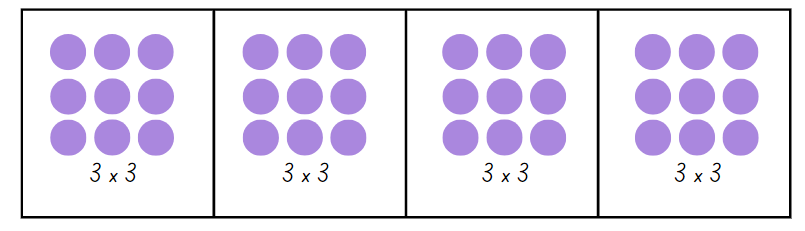 Students replicate the partitioning of 12 × 3 and record in their workbooks.Students work in pairs to find other possible ways to partition 36 cupcakes into arrays and record in their workbooks.Core lesson 2 – 35 minutesStage 2 task – multiplication array problemProvide students with individual copies of Resource 3 – lots of cupcakes, a large sheet of paper and writing materials.Explain that they are looking to find efficient ways to determine the total number of cupcakes.Students record the strategies they used to determine the total number of cupcakes. They may cut the arrays out or use writing materials to show how they have partitioned the larger array.Stage 3 task – prime number problemThis activity is an adaptation of In Your Prime from NZ Maths by the New Zealand Government.Display Resource 4 – sorted numbers and ask:How have these numbers been sorted?What could the headings of this table be? (Prime numbers, Composite numbers)What strategy did you use to work this out?Can you think of another number that could go into each category?Would the number one belong in any of these categories? (No, one is neither prime nor composite as it has exactly one unique factor.)Revise with students the definition of prime and composite numbers. If necessary, ask students to create an array for 11 and 12 to highlight the difference between a prime and composite number.Prime numbers: a number that has only 2 factors (itself and one).Composite numbers: a number with more than 2 factors.Display Resource 5 – primes. Explain that these are the first 4 prime numbers. If the first 2 cards are multiplied, a product of 6 is achieved. Ask:Which 2 cards would be multiplied to get a product of 21?What other numbers are products of 2 cards if no card can be used twice?What other products would be possible if a card could be used twice?How can you use arrays to determine if a product is prime, composite or neither?Students work in pairs to investigate the number of possibilities of products for the 4 given numbers. Ask:What products did you get?How do you know you have generated all the possibilities?How could you categorise the products made from multiplying 2 cards together? (Square and composite numbers)Pose the problem: What products from 3 cards can be made using each card one, 2 or 3 times?Move around the room and support students to use appropriate strategies, such as the area model when working with larger numbers. For example, 7 × 7 × 7.Note: formative assessment data can be gathered by observing strategies that students use to multiply 3 single-digit numbers. This data will inform whether students are ready to approach the tasks on volume in this unit. When solving problems such as 7 × 5 × 2, students should be encouraged to draw on the associative property of multiplication to look for multiplication facts that simplify the problem, such as 5 × 2. When solving 7 × 7 × 7, students might see that 7 × 7 × 7 = 49 × 7, which could be solved by thinking about 50 × 7.This table details opportunities for differentiation.Discuss and connect the mathematics – 10 minutesRegroup as a class and discuss:Which multiplication strategies did you use to solve the task?How did you know that you found all possibilities?Would these strategies be efficient when working with different numbers? (Stage 2)Would these strategies be efficient when finding the factors of numbers from a given product? (Stage 3)Are any of the products created prime numbers? Why or why not? (Stage 3)This table details opportunities for assessment.Lesson 2Core concept: structures can support multiplicative thinking.Daily number sense – better deal – 10 minutesThe table below contains suggested learning intentions and success criteria. These are best co-constructed with students.This activity is an adaptation of ‘Best Value’ from Open-Ended Maths Activities by Sullivan and Lilburn.Display Resource 8 – better deal and provide students with individual whiteboards. Tell students that 12 bottles of water costs $8.00 and single bottles cost $0.75. Ask:How could the 12 bottles of water be packed in a rectangular box? Draw the arrays. (Stage 2)If there were 24 bottles of water, how could the bottles be arranged? Draw arrays or an area model to represent your thinking. (Stage 2)If I want to buy 12 bottles of water, which is the better deal? (Stage 3)What strategies can be used to determine the better deal? (Stage 3)How can this problem be presented visually and numerically? (Stage 3)Provide students with time to solve the problems using a variety of strategies on individual whiteboards.Students turn and talk to discuss their strategies with a partner.Select a range of student solutions and representations to share with the class, include a variety of equations and visual representations (see Figure 2 for Stage 2 examples and Figure 3 for Stage 3 examples).Figure 2 – Stage 2 example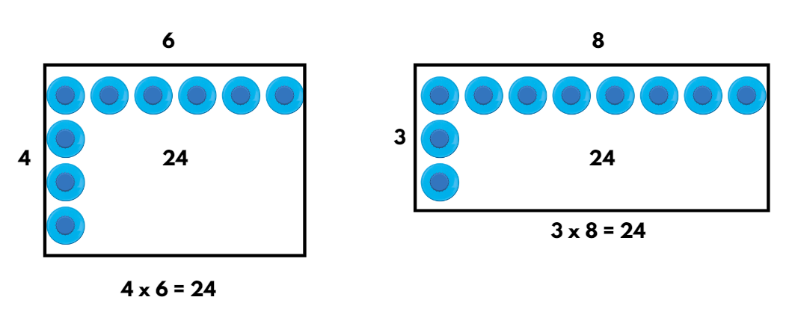 Figure 3 – Stage 3 example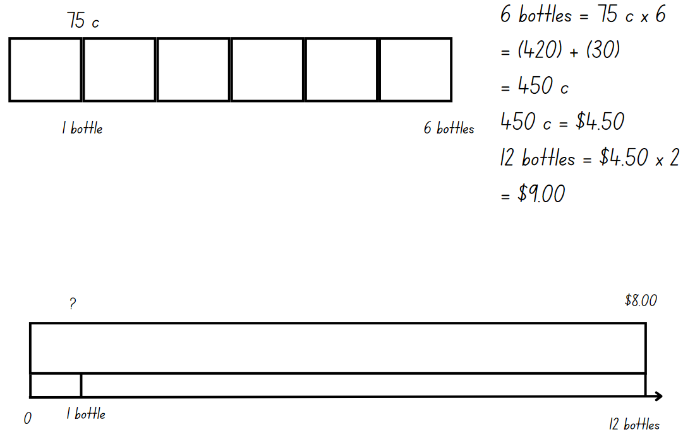 This table details opportunities for assessment.Core lesson 1 – prove it – 20 minutesThe table below contains suggested learning intentions and success criteria. These are best co-constructed with students.Revise the definition of area.Area: the amount of surface inside a closed flat (two-dimensional) shape.Display Resource 9 – untorn rectangles and ask:What is the area of the green and orange rectangles?What strategies did you use to calculate the area?How could you describe the area of the rectangles as an array? (The green rectangle shows 5 threes and the orange rectangle shows 3 fives.)What unit of measurement is used to describe the area? (Square centimetres.)What connections can you make between multiplication and area?If the squares within the rectangles are rearranged to form new shapes, does the size of the new shape remain the same?Explain that 3 fives is equivalent to 5 threes because the multiplication facts are commutative. So, both rectangles have the same area.Core lesson 2 – 30 minutesStage 2 task – area of whole rectanglesThis activity is an adaptation of Torn Shapes from NRICH by University of Cambridge.Provide students with Resource 10 – torn shapes, square-centimetre grid paper, scissors and writing materials.Tell students these diagrams are representative of a council’s drawings of local paddocks. Parts of each drawing have been damaged over time.Explain that students have been asked to assist the council with calculating the total area of each paddock. They must record the area of the paddocks using square centimetres and describe the arrays.In pairs, students discuss:What strategies can be used to determine the area of the whole rectangles?Is the information provided sufficient to work out the area of the whole rectangles?What multiplication facts could you use?How does each strategy change when calculating the area of shape E and F?Select students to share their strategies for determining the area of the different shapes.Provide students with Resource 11 – block options and tell students that Farmer Bob has been allocated an area of land of 30 m2.Students turn and talk to discuss:How can you describe the area of each block option?Which option gives Farmer Bob the most land?Students record their thinking using individual whiteboards and writing materials.Explain to students that 5 × 6 = 2 × 15. Using the associative property, 2 × 15 can be rewritten as 2 × (5 × 3) where the grouping symbols indicate that 5 × 3 is the first part of the multiplication completed. This is represented in option 2. All 5 options are possible allocations as they give Farmer Bob an allocated area of land of 30 m2.Stage 3 task – fence perimeterThis activity is an adaptation of Fence It from NRICH by University of Cambridge.Explain that a farmer wants to fence off a rectangular block of his land so that it has a perimeter of 40 metres. Ask:How many ways can the farmer fence his land?Will each rectangle have the same area? Why or why not?How can the farmer calculate which rectangle gives him the biggest block?Provide pairs of students with square-centimetre grid paper, individual whiteboards and writing materials to investigate. Explain that each centimetre grid is representative of a metre.Regroup and select students to share different solutions. Ask:What strategies did you use to help you find the different possibilities?Do you notice a pattern between the different possible dimensions of the rectangles?Do rectangles with the same perimeter have the same area?What was the largest possible area? (100 m2)How is area different to perimeter?Provide small groups of students with Resource 12 – fence it. Encourage students to draw a diagram where necessary and record the possibilities generated.This table details opportunities for differentiation.Discuss and connect the mathematics – 10 minutesRegroup as a class and ask:What strategies did you use to solve these problems?How did your knowledge of multiplication and division help you solve the problems?How would you explain to a new student how to find an area of a rectangle?This table details opportunities for assessment.Lesson 3Core concept: comparing features adds precision to the description and measurement of shapes.Daily number sense – broken calculator – 10 minutesThe table below contains suggested learning intentions and success criteria. These are best co-constructed with students.This activity is an adaptation from Open-Ended Maths Activities by Sullivan and Lilburn.Pose the following problem for Stage 2 students: How could you represent 8 × 9 in an area model without using the number 9? Ask:How could the distributive property help solve this problem? (For example, 8 × 5 + 8 × 4)How many ways could 9 be split to solve this task?Pose the following problem for Stage 3 students: How could you calculate 19 × 22 if the 9 button on your calculator is broken? Ask:How would you approach this task?What properties of multiplication might help solve this problem?How could we use grouping symbols to show our thinking?What other operations might need to be considered?Provide students with individual whiteboards to represent their thinking.Select a variety of students’ solutions and strategies to share with the class. Look for:different ways students have split 9 to use the distributive property, for example, 8 × 8 + 8 × 1 or 8 × 5 + 8 × 4 (Stage 2)answers that show students realise that 19 can be partitioned in ways other than 10 and 9, for example, 8 and 11 (Stage 3)answers where students multiply 22 by another number and then add or subtract, for example, 20 × 22 + 22. (Stage 3)Ask:How could you use the compensation strategy to solve the problem? (Stage 2)Can factorising the numbers help you solve this problem mentally? (Stage 3)Is it more efficient to use a calculator, mental or written strategy to solve this problem? (Stage 3)This table details opportunities for assessment.Core lesson 1 – What’s my shape? – 20 minutesThe table below contains suggested learning intentions and success criteria. These are best co-constructed with students.This activity is an adaptation of That Takes the Biscuit from NZ Maths by University of Cambridge.Write the words ‘square’, ‘rectangle’ and ‘parallelogram’ on the board. Ask: How are these shapes similar and/or different?Students turn and talk to discuss their ideas.Regroup as a class and revise:definition of parallel lines, angles and right anglesproperties of squares, rectangles and parallelograms.Parallel lines: two lines in the same plane that have no points of intersection and have the same gradient (slope).Angle: the amount of turn or opening between 2 straight arms.Right angle: two perpendicular straight lines or arms that meet at a vertex (corner) which makes a square. It can also be described as a quarter turn.Rectangle: a polygon with 4 straight sides and 4 angles that are equal. The opposite sides are equal in length and parallel. The angles are right angles (90°). A square is a rectangle that has all 4 sides equal in length.Parallelogram: a polygon with 4 straight sides. The opposite sides are parallel and equal. The opposite angles are equal.Display Resource 14 – student shapes. Ask:What features distinguish these shapes from one another?What mathematical words could you use for describing shapes?What do you notice about the angles in these shapes?Display Resource 15 – teacher shape sort. Ask:What might the labels be for these groups? (At least one pair of parallel lines, has at least one right angle.)Why is there an overlap with the circles? (The square and rectangle have at least one pair of parallel lines and at least one right angle. They fit into both categories.)Core lesson 2 – 25 minutesStage 2 task – shape sortProvide individual students with Resource 14 – student shapes and a pair of scissors.Students cut and sort the shapes into groups and label the groups according to features.In pairs, students compare how they sorted the shapes and discuss:Which shapes were easy to sort?Which shapes were difficult to sort?Are there shapes that can fit into more than one group?Are there ways of sorting so that there are more than 2 groups?Pairs sort their shapes again to determine a final sort to present to another pair.Stage 3 task – parallelogram biscuitsDisplay and read aloud Resource 16 – biscuit problem. Ask: How could Mei check whether the dog biscuits are the same size? Brainstorm some approaches to checking the biscuits are the same size. Explain that same size means the same area in this context.Provide pairs of students with 2 copies of Resource 16 – biscuit problem and scissors to test their ideas.Note: instruct students to only use one copy of Resource 16 – biscuit problem to test their ideas for this activity.Regroup to discuss student findings. Explain and model how shapes can be dissected and rearranged to make another (see Figure 4).Figure 4 – dissected and rearranged example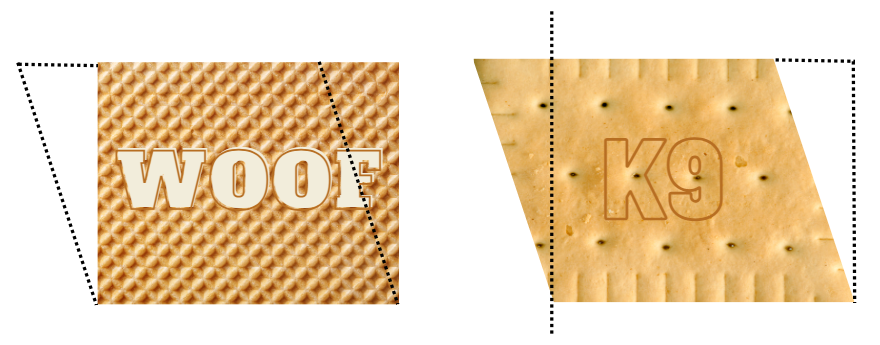 Ask:Is it possible to change any rectangle to a parallelogram?Is it possible to change any parallelogram into a rectangle?Does the area of each shape stay the same?How can you use what you’ve discovered to determine the area of a parallelogram?Explain that the area of a parallelogram can be determined in a similar way to a rectangle. The area of a parallelogram = base × height.Instruct students to use the second copy of Resource 16 – biscuit problem, square-centimetre grid paper, rulers, scissors and writing materials to compare both shapes and calculate the area.This table details opportunities for differentiation.Consolidation and meaningful practice – 10 minutesStage 2 students record their ideas onto an anchor chart that displays the properties of the shapes discussed. Emphasise the use of the terms parallel lines, angles and right angles.Stage 3 students use this question to check for understanding: A parallelogram has an area of 36 cm2. What might its dimensions be? Students record their ideas on an individual whiteboard.This table details opportunities for assessment.Lesson 4Core concept: mathematicians estimate, measure and compare the area of larger shapes using the known areas of smaller shapes.Daily number sense – 10 minutesFrom a class need surfaced through formative assessment data, identify a short, focused activity that targets students’ knowledge, understanding and skills. Example activities may be drawn from the following resources:Mathematics K–6 resourcesUniversal Resources Hub.Core lesson – 40 minutesStage 2 task – investigating square metresThe table below contains suggested learning intentions and success criteria. These are best co-constructed with students.Ask: What do we know about area? Record student’s ideas on an anchor chart.Display Resource 18 – units of measurement. Ask:What is similar? What is different?What connections can you make between these images and areas of shapes?When might square metres be used for measurement?Are these images true to size? How do you know?Why are these images drawn using a scale?Show students the size of a square metre by using several metre rulers.Display Resource 19 – Kindergarten chairs and explain that 4 Kindergarten chairs fit into one square metre.Explain that the principal wants to compare the area taken up by 24 Kindergarten chairs when they are arranged in 2, 3 and 6 rows. Students work in small groups to estimate which arrangement would take up the largest area.2 rows of 12 chairs6 rows of 4 chairs3 rows of 8 chairsStudents record their thinking on square-centimetre grid paper (see Figure 5).Figure 5 – student responses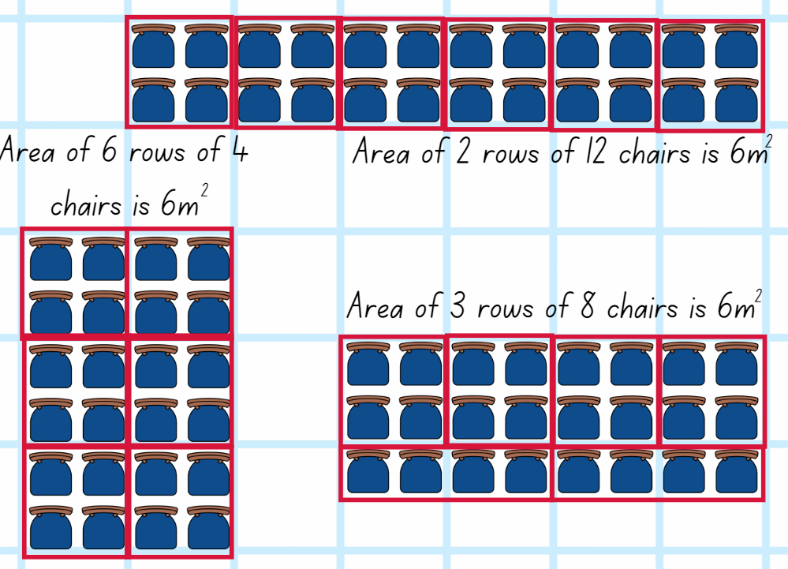 Regroup and ask students:How did you determine the area of the 3 rows of 8 chairs?Did the arrangement of the 24 chairs in different arrays change the area? Why or why not?Provide pairs with Resource 20 – more area questions.Students turn and talk to solve the problems using the measurements from the lesson. Students record their thinking and their solutions in their workbooks.This table details opportunities for differentiation.Stage 3 task – areas and shapesThe table below contains suggested learning intentions and success criteria. These are best co-constructed with students.This activity is an adaptation of ‘Area of a triangle’ from Primary and Middle Years Mathematics: Teaching Developmentally by Van de Walle et al.Write the word ‘transformations’ on the board. Students brainstorm other words they could use to describe transformations of two-dimensional shapes. Revise the terms translate, reflect and rotate.Translation: in a translation (slide) every point on the original image moves in the same direction for the same distance to transform the new image.Reflection: a reflection (flip) requires a line of reflection. A reflection is a transformation in which an object is flipped across the line of reflection.Rotation: a rotation (turn) requires a centre of rotation (a point) and a degree of rotation, for example, 90 degrees or a quarter-turn.Explain to students that they will be testing whether any parallelogram can be transformed into a rectangle.Provide pairs of students with Resource 21 – parallelogram proof, square-centimetre grid paper, rulers, scissors and writing materials to explore the task.Regroup and share findings. Ask:How did you dissect the parallelograms to transform it into a rectangle (see Figure 6)?Is it possible to rearrange any parallelogram into a rectangle?How can you use what you have discovered to determine the area of a parallelogram?Figure 6 – parallelogram proof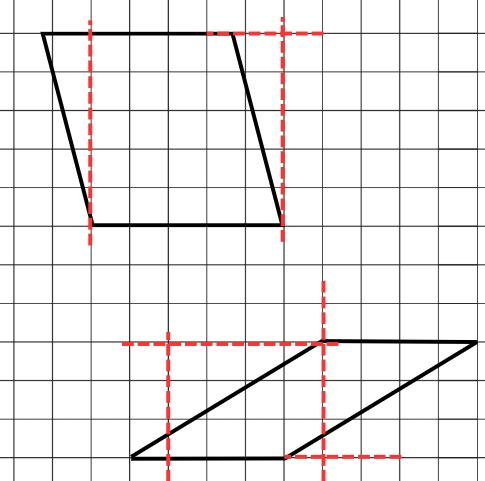 Revise that the area of a parallelogram can be determined in a similar way to a rectangle. The area of a parallelogram = base × height.Note: some students may have a misconception that the height of a parallelogram is the same as its length. Clarify for students that the height of a parallelogram is the perpendicular distance between the base and the opposite parallel side.Ask:How could a triangle be transformed to compare its size to a rectangle or parallelogram?Will a triangle have the same area as a parallelogram or rectangle with the same width and height?Provide students with Resource 22 – triangle and explain that a parallelogram can be formed when a triangle is duplicated and rotated. Students duplicate and rotate the triangle to form a parallelogram. Encourage students to experiment with different triangles and dimensions.Note: ensure that students label the width (base) and height of the triangles and the parallelograms formed.Regroup and share student’s findings. Highlight that a triangle is half of a parallelogram with the same base and height (see Figure 7).Figure 7 – triangle is half a parallelogram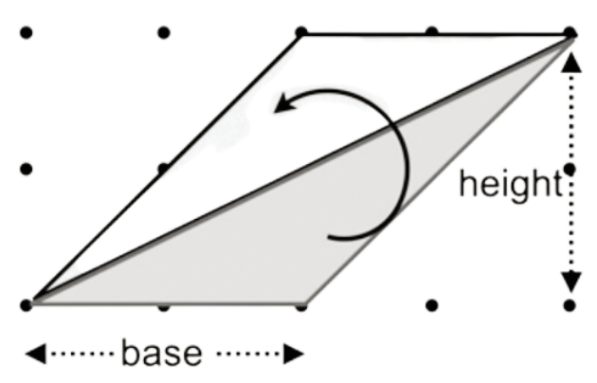 Students use what they have learnt about parallelograms to find the area of the triangles. They record their strategies and answers on individual whiteboards. For example, the area of a triangle is half the area of a parallelogram with the same base and height.This table details opportunities for differentiation.Discuss and connect – 10 minutesRegroup and summarise the lesson together drawing out key mathematical ideas. Ask:How accurate were your measurements? (Stage 2)How could you improve the accuracy of your estimations and measurements next time? (Stage 2)What strategy did you apply to work out the area of the triangle? (Stage 3)Did your knowledge about the area of parallelograms help you to work out the area? (Stage 3)How could this be changed into a rectangle? (Stage 3)How are the areas of a parallelogram, rectangle and triangle related to each other? (Stage 3)This table details opportunities for assessment.Lesson 5Core concept: the multiplicative relationship between the length, width and height of an object can be used to determine volume.Daily number sense – decimal chains – 10 minutesDaily number sense activities for Lessons 5 to 7 ‘loop’ back to concepts and procedures covered in previous units to assist students to build an increasingly connected network of ideas. These concepts may differ from the core concepts being covered by the unit.The table below contains suggested learning intentions and success criteria. These are best co-constructed with students.This activity is an adaptation of Doughnut Percents from NRICH by University of Cambridge.Provide Stage 2 students with Resource 24 – decimal chains 1 and Stage 3 students with Resource 25 – decimal chains 2. Distribute the domino cards to pairs of students so that each student has an equal amount.Explain that students will work together to create one long domino chain or 2 smaller chains. Touching ends need to have equal values (see Figure 7).Figure 7 – example dominos in a chain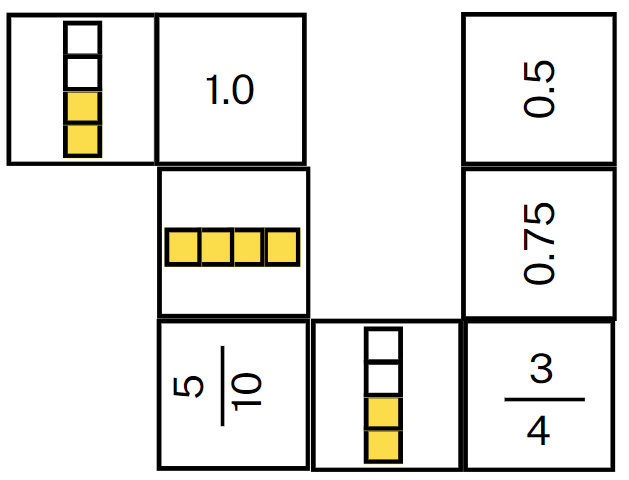 Teamwork and collaboration are the key to this task. Explain that:All dominoes are face up and visible to both players.Players take turns to place a domino to add to the chain.Players discuss their moves, communicating their reasoning connecting fractions and decimals.Reflect on the activity, asking questions, such as:Which domino ends were the hardest to match? Why?Were there any that you did not know?Were you still able to match them?What strategy did you use?This table details opportunities for assessment.Core lesson 1 – 10 minutesThe table below contains suggested learning intentions and success criteria. These are best co-constructed with students.This activity is an adaptation of ‘A box of boxes’ from Mindset Mathematics: Visualizing and Investigating Big Ideas, Grade 5 by Boaler et al.Display Resource 26 – prisms.Students Think-Pair-Share what they notice about the 4 prisms. Ask:Which two-dimensional shapes would be needed to create the net of Prism 1? How do you know? (Stage 2)Which two-dimensional shapes would be needed to create the net of Prism 3? How do you know? (Stage 2)Which prism has the largest volume? (Stage 2 and 3)What is the difference between the largest volume and the smallest volume? How did you determine the difference? (Stage 3)Core lesson 2 – 30 minutesStage 2 task – investigating prismsProvide pairs with connecting cubes and have them construct the 4 prisms from Resource 26 – prisms.Students compare the volume of each prism and place them in order from smallest to largest.Students draw the top, front and side views of Prisms 2 and 4 on grid paper. Students label their drawings.Students draw nets for Prism 1 and 3 on grid paper. Challenge students to investigate the variety of nets that can be used to create Prism 3 (cube).Stage 3 task – exploring prismsDescribe the following scenario: You need to send a package in the post with all the prisms from Resource 26 – prisms and you want to make sure there is as little empty space as possible. This prevents the objects inside from rattling around, it saves paper and it protects the box from getting squashed.Explain that the goal is for students to design a box that will hold all 4 smaller boxes (prisms) and have the least amount of empty space. The box must be a rectangular prism, as most packing boxes and parcels are.Provide pairs of students with grid paper.Students turn and talk to discuss:What are some different ways you could stack the 4 prisms?How could building a model with connecting cubes help you determine the dimensions of your box?How could building a model help you estimate the layers needed for the larger box?How could you record your thinking and your solution?Provide students with connecting cubes and have them create models of each of the prisms. In pairs, students try to create a box with the smallest volume of empty space. They record their solutions on Resource 27 – recording boxes to compare the dimensions and volumes of the possible larger packing boxes (see Figure 8).Figure 8 – example of student recording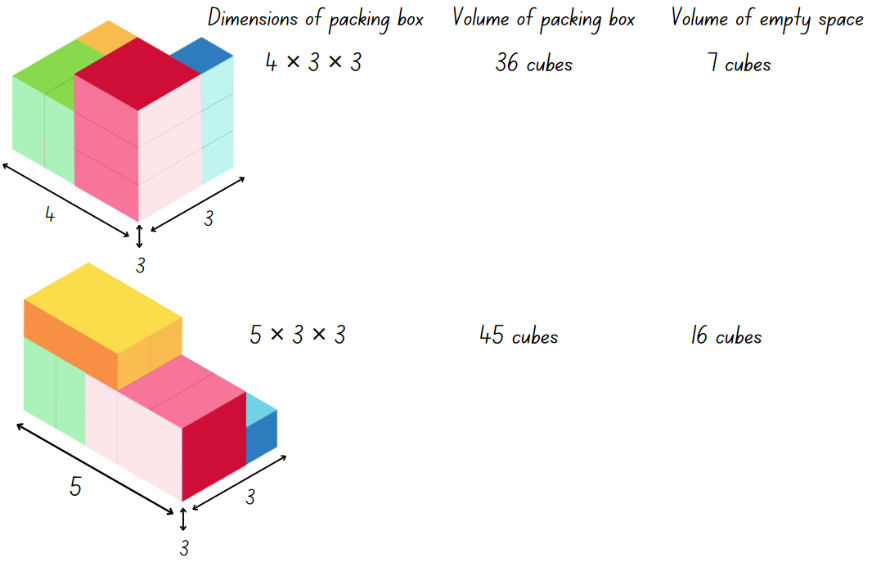 Discuss students’ solutions. Ask:What is the smallest packing box you can make that will hold all the boxes?What are the dimensions of your box? What is its volume?How did you find the amount of empty space in each of your packing boxes?What strategies did you come up with to minimise the empty space?Note: if not identified by students, draw attention to the way that multiplicative structure can be used to support their thinking. Encourage students to look for the relationship between the number of cubes in one layer and the number of layers for finding the volume of a rectangular prism.This table details opportunities for differentiation.Discuss and connect the mathematics – 10 minutesStudents conduct a gallery walk looking at other pairs’ packing boxes.Regroup as a class and ask:Did you notice any similarities between your ideas and other groups?How does multiplicative thinking help to find the volume of any prism?This table details opportunities for assessment.Lesson 6Core concept: mathematicians measure and record volume of three-dimensional space.Daily number sense – decimals and percentages – 10 minutesThe table below contains suggested learning intentions and success criteria. These are best co-constructed with students.Display Resource 28 – decimals and percentages.Ask students to turn and talk and discuss where the following decimals and percentages would be placed:0.4 (read as ‘four-tenths’) (Stage 2 and Stage 3)1.0 (Stage 2 and Stage 3)0.5 (read as ‘five-tenths’) (Stage 2 and Stage 3)100% (Stage 3)20% (Stage 3)30% (Stage 3).Select students to mark and record the decimals and percentages on the number line. Students explain their reasoning.Display Resource 29 – problem solving.Allow students time to solve the problems and record their ideas on individual whiteboards.Gather students to discuss their findings. Ask:What strategies did you use to answer the questions? (Stage 2 and 3)How can calculating 10% help calculate other percentages? (Stage 3)How can a bar model help solve problems related to finding a percentage of a quantity? (Stage 3)Note: Stage 3 students may notice the commutative property of percentages from this activity. For example, 50% of 10 is the same as 10% of 50. This property may be something to explore further with students if time permits.This table details opportunities for assessment.Core lesson – prism volumes – 40 minutesThe table below contains suggested learning intentions and success criteria. These are best co-constructed with students.Display Resource 30 – prism volume. Ask:How many blocks are in one layer of this prism?How could you describe the volume of this prism? (Two layers of 4 sixes)What unit of measurement would be used for the prism’s volume? (Cubic centimetres)What is the volume of this prism? How do you know? (48 cubic centimetres; 4 sixes make 24 and 2 layers of 24 makes 48.)Display Resource 31 – patterns in volume and explain that students will calculate the volume of the 3 prisms and record their thinking in a table.Some students may choose to construct the prisms with connecting cubes to enable them to individually count the number of cubes that make up each layer and the total volume.Multi-age: provide Stage 2 students with Resource 32 – recording table 1 and Stage 3 students with Resource 33 – recording table 2 to record their thinking.Use the prompt table below to facilitate a discussion about students’ findings.The table below outlines stimulus prompts to generate conversation about the topic, along with anticipated responses from students.This table details opportunities for differentiation.Discuss and connect the mathematics – 10 minutesAsk students to turn and talk and determine what the next object in the pattern would look like.Students sketch the object on isometric grid paper and label the dimensions.Stage 2 object would be a 5 cm × 5 cm × 5 cm = 125 cm3 cube.Stage 3 object would be a 5 cm × 5 cm × 5 cm cube with a 4 cm × 4 cm × 4 cm cube removed = 61 cm3.This table details opportunities for assessment.Lesson 7Core concept: standard units are an efficient way to communicate volume.Daily number sense – heights and discounts – 10 minutesThe table below contains suggested learning intentions and success criteria. These are best co-constructed with students.This lesson is an adaptation of ‘Percentage Challenge 2’ from Enrich-e-matics! A graded maths enrichment programme – Book F by Joshua.Display Resource 34 – heights and discounts.Give students time to discuss the problems and record their ideas on individual whiteboards.Discuss students’ findings. Ask:What did you discover? (Stage 2 and 3)Is Rose or Martine correct? Who is taller? How do you know? (Stage 2)What misconceptions about decimals might Rose have? How could you explain this to her? (Stage 2)What is the difference between Martine and Rose’s height? How can you calculate this? (Stage 2)Why might the employee think they were entitled to a 20% discount? (Stage 3)How much did the employee have to pay for the dress? (Stage 3)This table details opportunities for assessment.Core lesson – green thumbs – 40 minutesThe table below contains suggested learning intentions and success criteria. These are best co-constructed with students.Revise the previous lesson and how multiplicative relationships between the dimensions of an object can be used to find its volume.Explain that the General Assistant (GA) at your school is planning to build some garden beds. They need assistance creating rectangular seedling boxes which will be used to grow some small plants. They also need assistance determining how much mulch to order for each garden bed.Stage 2 task – square centimetresThis activity is an adaptation of Making Boxes from NRICH by University of Cambridge.Explain to students that they will make open-top seedling boxes by cutting out a square in each corner of a sheet of grid paper and folding up the sides (see Figure 9).Figure 9 – making open-top seedling boxes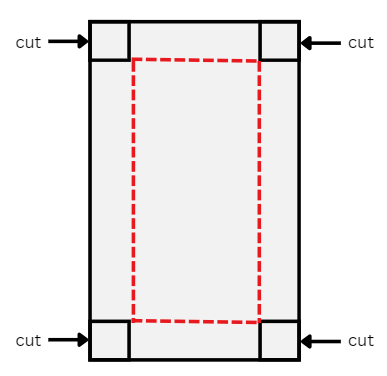 Show students a piece of square-centimetre grid paper that measures 20 cm × 10 cm. Demonstrate how to cut a 1 cm × 1 cm square from each corner of the sheet of paper and fold the sides up to make a box. Ask:What is the area of the base of this box?What strategies could we use, if we did not know how to determine the area of the base?How could we use the word ‘layers’ to describe the volume of this box?What will happen to the volume and area if we cut out a 2 cm × 2 cm square from each corner?What will happen to the volume and area if we continue to cut larger squares from each corner of the paper?Provide pairs with Resource 35 – seedling boxes recording sheet, 20 cm × 10 cm grid paper, scissors and sticky tape.Stage 3 task – cubic centimetresThis activity is an adaptation of ‘Green thumbs’ from Teaching Measurement: Stage 2 - Stage 3 by NSW Department of Education Learning and Teaching Directorate.Display Resource 36 – garden beds.Explain that students will be working in pairs to calculate the amount of mulch needed for each of the 4 garden beds displayed on Resource 36 – garden beds, to a depth of 10 cm.Highlight that the dimensions of Garden Bed 1 and Garden Bed 2 have been recorded in metres and the measurements will need to be converted to centimetres to record the area of the garden bed base in square centimetres.Model calculating the amount of mulch required for Garden Bed 1 by multiplying the area of the base (200 cm × 300 cm = 60 000 cm2) by the height of the mulch required (10 cm): 60 000 × 10 = 600 000 cm3.Pairs calculate the area of each garden bed’s base and record their calculations on Resource 37 – garden bed recording sheet.Display Resource 38 – Lisa’s landscapes. Explain that 1 000 000 cm3 is equivalent to 1 m3.Draw attention to the image of a cubic metre. Use the prompt table below to discuss the 10 cm layers.The table below outlines stimulus prompts to generate conversation about the topic, along with anticipated responses from students.Students record the total volume of mulch required for each garden bed on the recording sheet in cm3 and m3.Refer to Resource 38 – Lisa’s landscapes and explain that students must calculate the cost of each garden bed’s mulch if the school was to purchase the basic mix and the native mix mulch varieties. Students record the costs on Resource 37 – garden bed recording sheet.This table details opportunities for differentiation.Discuss and connect the mathematics – 10 minutesStudents conduct a gallery walk. Use these questions to check for understanding:What strategies did you use to work out the area of the base?How did you calculate the volumes?How are the seedling boxes and garden beds similar and different to a rectangular prism?This table details opportunities for assessment.Lesson 8Core concept: mathematicians measure and compare volumes.Daily number sense – 10 minutesFrom a class need surfaced through formative assessment data, identify a short, focused activity that targets students’ knowledge, understanding and skills. Example activities may be drawn from the following resources:Mathematics K–6 resourcesUniversal Resources Hub.Core lesson 1 – volume word problems – 10 minutesThe table below contains suggested learning intentions and success criteria. These are best co-constructed with students.Display and read aloud Resource 39 – volume problems.Provide Stage 2 students with connecting cubes and Stage 3 students with writing materials to solve the problems.Regroup and ask:How many layers high was the prism? (Stage 2)What other ways did you find to arrange the base layer of 12 cubes? (Stage 2)How many ways did you find to represent a rectangular prism with a volume of 60 cm3? (Stage 3)Can you describe the volume of your prisms in terms of the arrangements of the cubic centimetre blocks? (Stage 3)Core Lesson 2 – 35 minutesStage 2 task – volume of blocksThis activity is an adaptation of Building Blocks from NRICH by University of Cambridge.Display Resource 40 – building blocks. Ask:How might you use these drawings to recreate the three-dimensional objects using connecting cubes?What would they look like from different positions?Which of these objects has the largest volume? Which has the smallest volume? How do you know?Provide small groups of students with connecting cubes, writing materials and isometric dot paper. Students construct the three-dimensional objects using the cubes and draw their object from the top, front and side views on the isometric dot paper.Allow students time to create their own three-dimensional objects using 4–10 connecting cubes. Students draw their objects from top, front and side views.This table details opportunities for differentiation.This table details opportunities for assessment.Stage 3 task – parcel dimensionsThis activity is an adaptation of Measurement: Parcel in the Post from reSolve by Australian Academy of Science.Display Resource 41 – Nanna Meg’s mail and read the problem as a class.Students turn and talk to discuss the following questions. Ask:What strategy could you use to determine the volume of the towel?How might the dimensions of the towel change if it is folded in half? (The dimensions would measure 80 cm × 80 cm × 2 cm or 160 cm × 40 cm × 2 cm.)How could drawing a diagram help you determine the dimensions of a folded towel?Model how the dimensions of the towel change if it is folded in quarters. (The dimensions would measure 80 cm × 40 cm × 4 cm or 160 cm × 10 cm × 4 cm.)What dimensions would be most suitable for posting?Hand out calculators. Display Resource 42 – post office information and discuss the tables. Provide an opportunity to clarify any questions students may have.Provide students with Resource 41 – Nanna Meg’s mail and Resource 42 – post office information. Students work on the problems individually, with a partner or as a group.The answers to the questions in Resource 41 – Nanna Meg’s mail are:1053 cm3, 2244 cm3, 13 020 cm3, 2880 cm3, 15 288 cm3, 20 944 cm3.The extra-large satchel (volume = 13 020 cm3), the large box (volume = 15 288 cm3) and the extra-large box (volume = 20 944 cm3).The large box at $22.It would be cheaper to buy them individually (22 × 8 = $176 instead of 18 × 8 + 48 = $192).This table details opportunities for differentiation.This table details opportunities for assessment.Discuss and connect the mathematics – 10 minutesAsk students to Think-Pair-Share and explain how the flexible use of multiplication and division concepts, strategies and representations support mathematicians to solve area and volume problems.On a sticky note, students record 3 important takeaways from this unit of work as an exit slip.Resource 1 – multiplication problems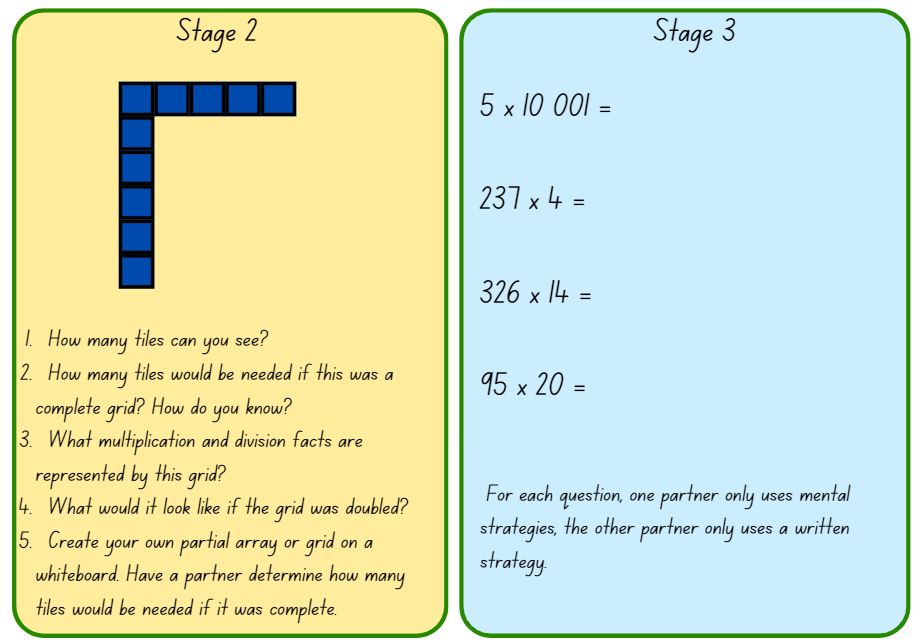 Resource 2 – cupcake arrays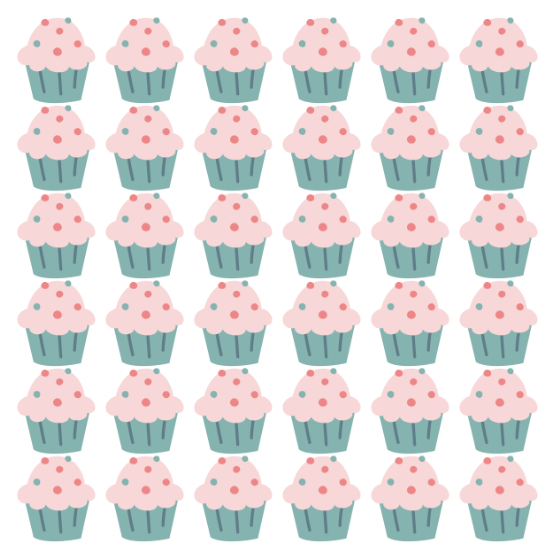 Resource 3 – lots of cupcakes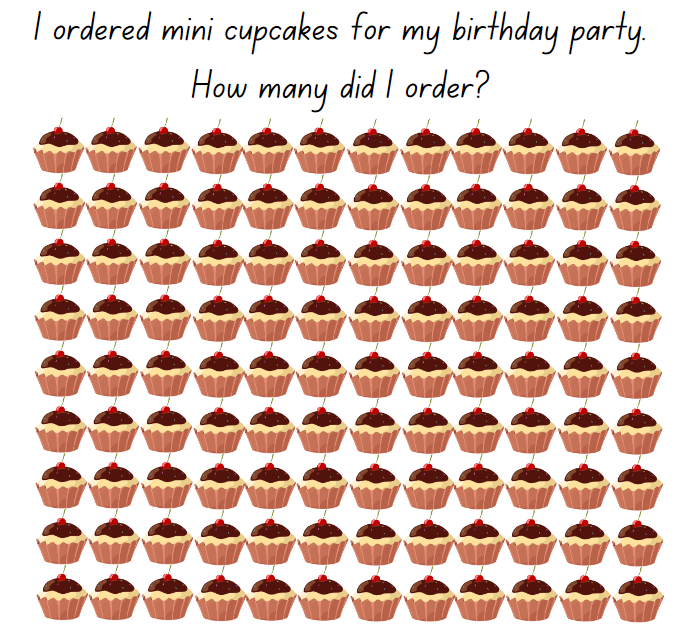 Resource 4 – sorted numbers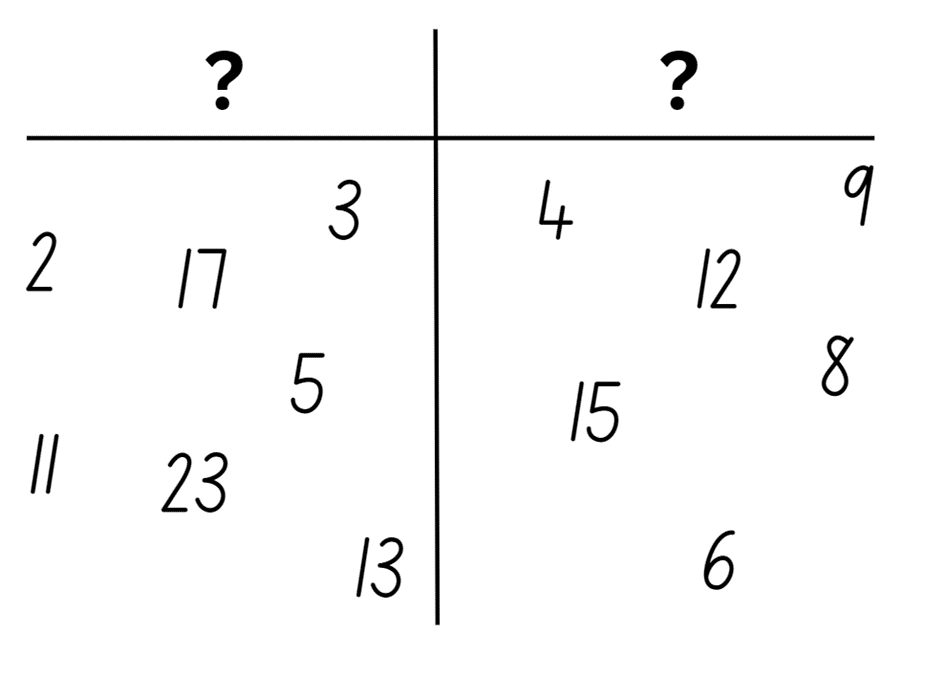 Resource 5 – primes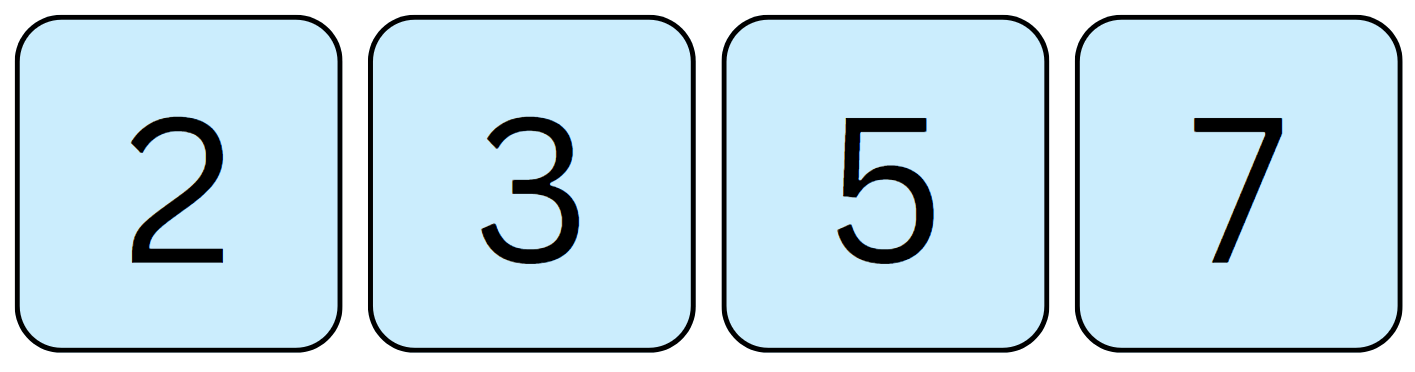 Resource 6 – smaller cupcake order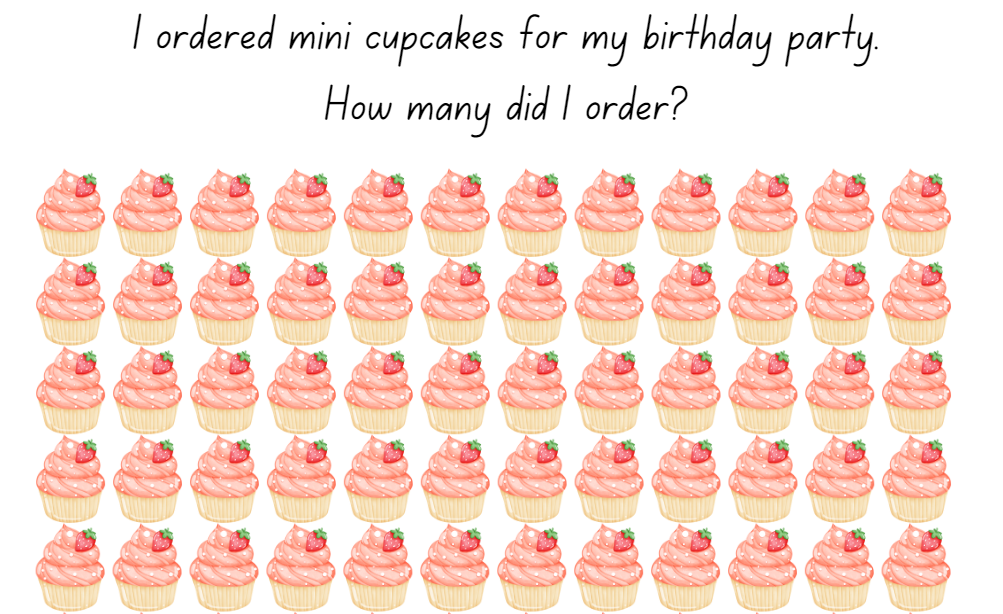 Resource 7 – missing muffin trays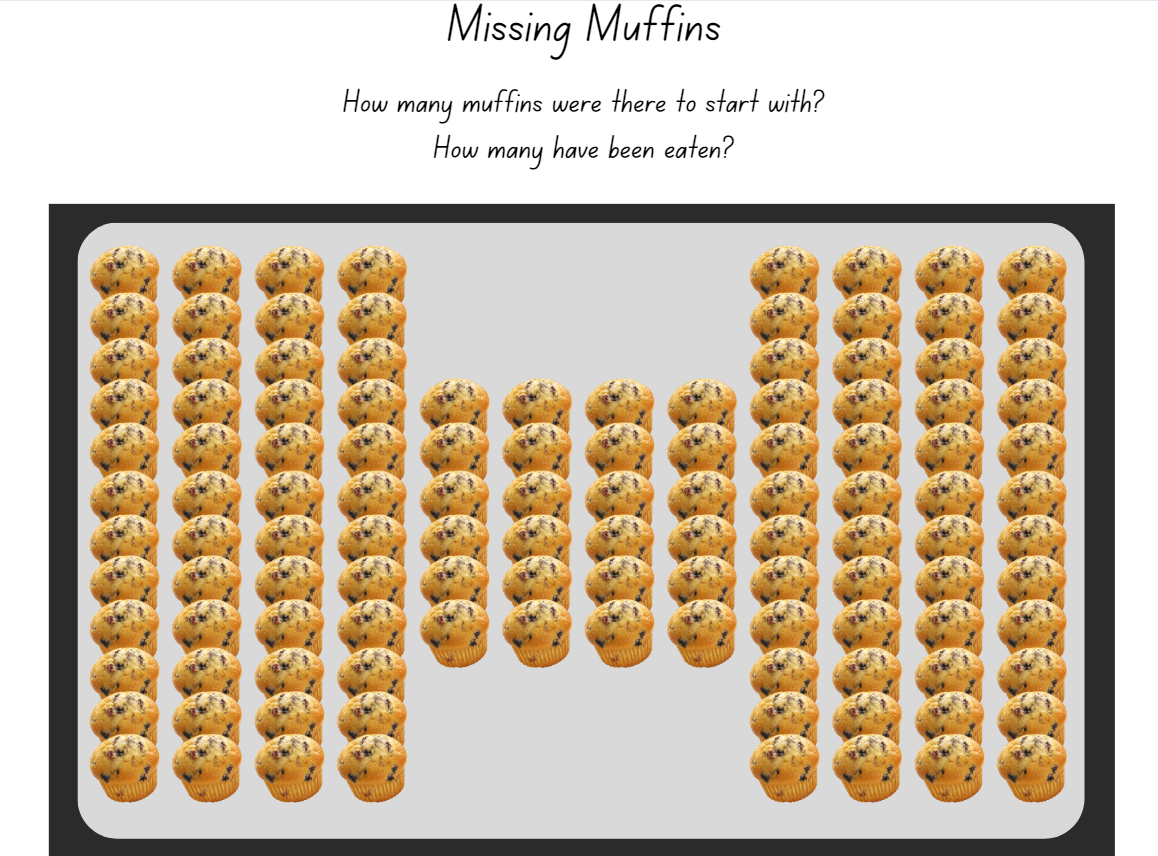 Resource 8 – better deal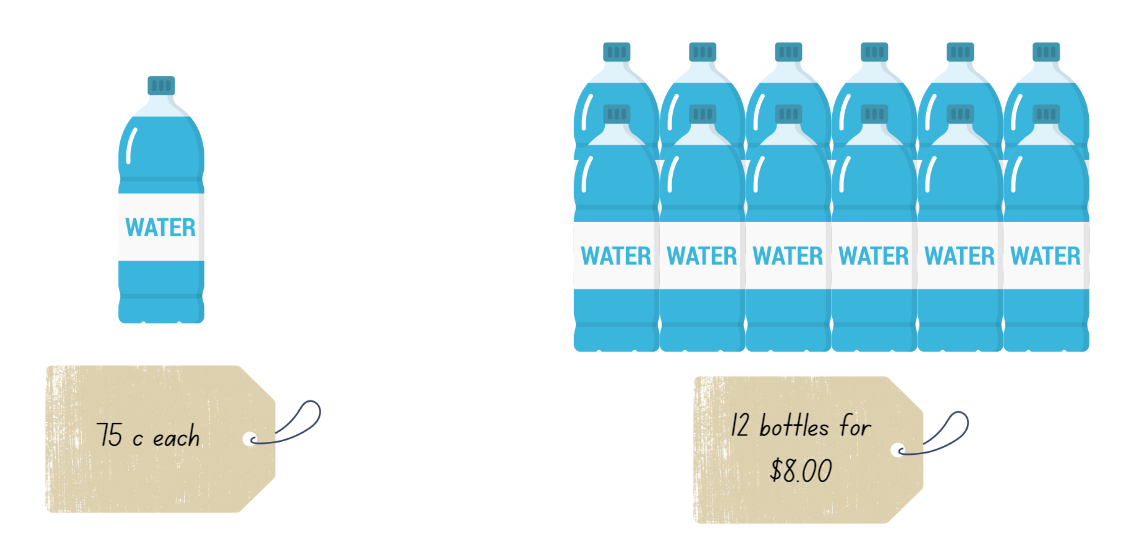 Resource 9 – untorn rectangles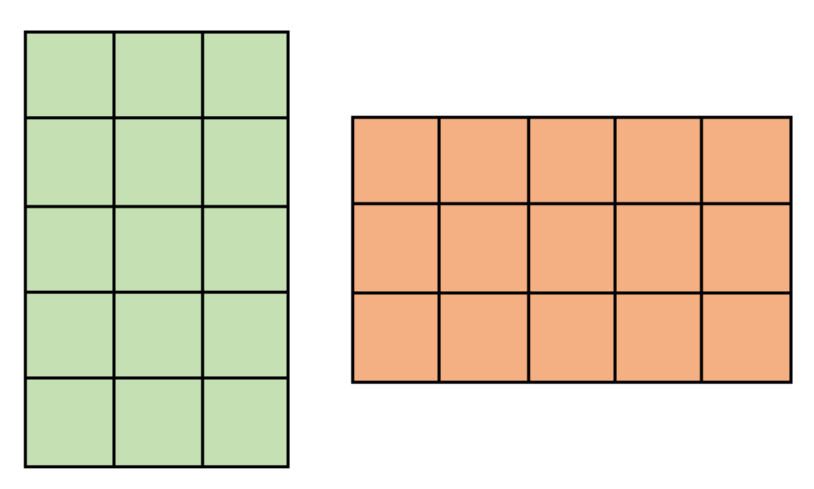 Resource 10 – torn shapes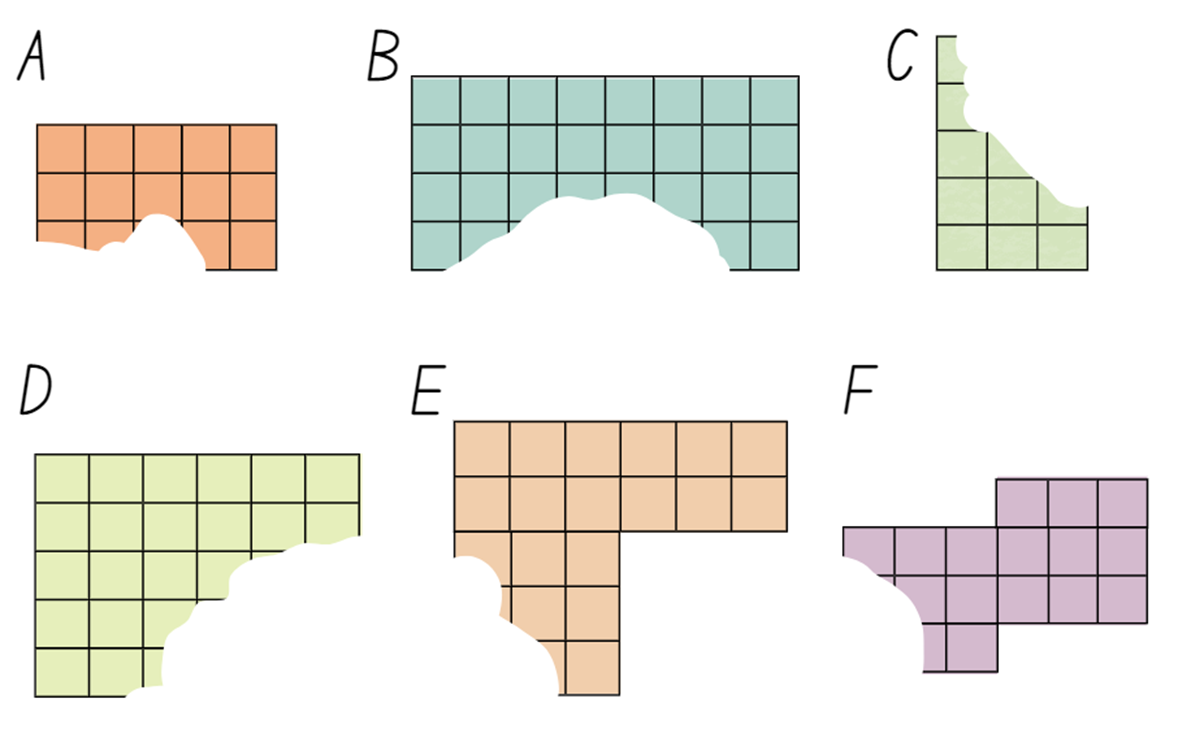 Resource 11 – block options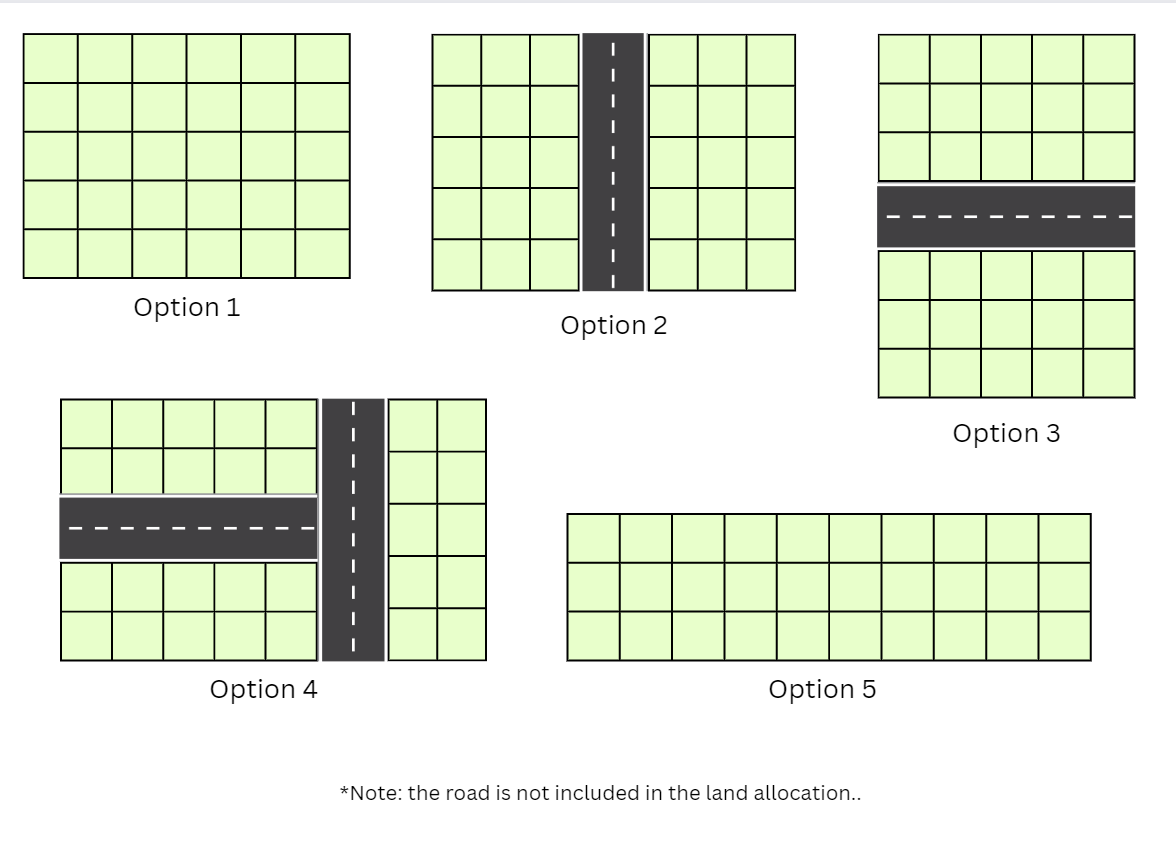 Resource 12 – fence it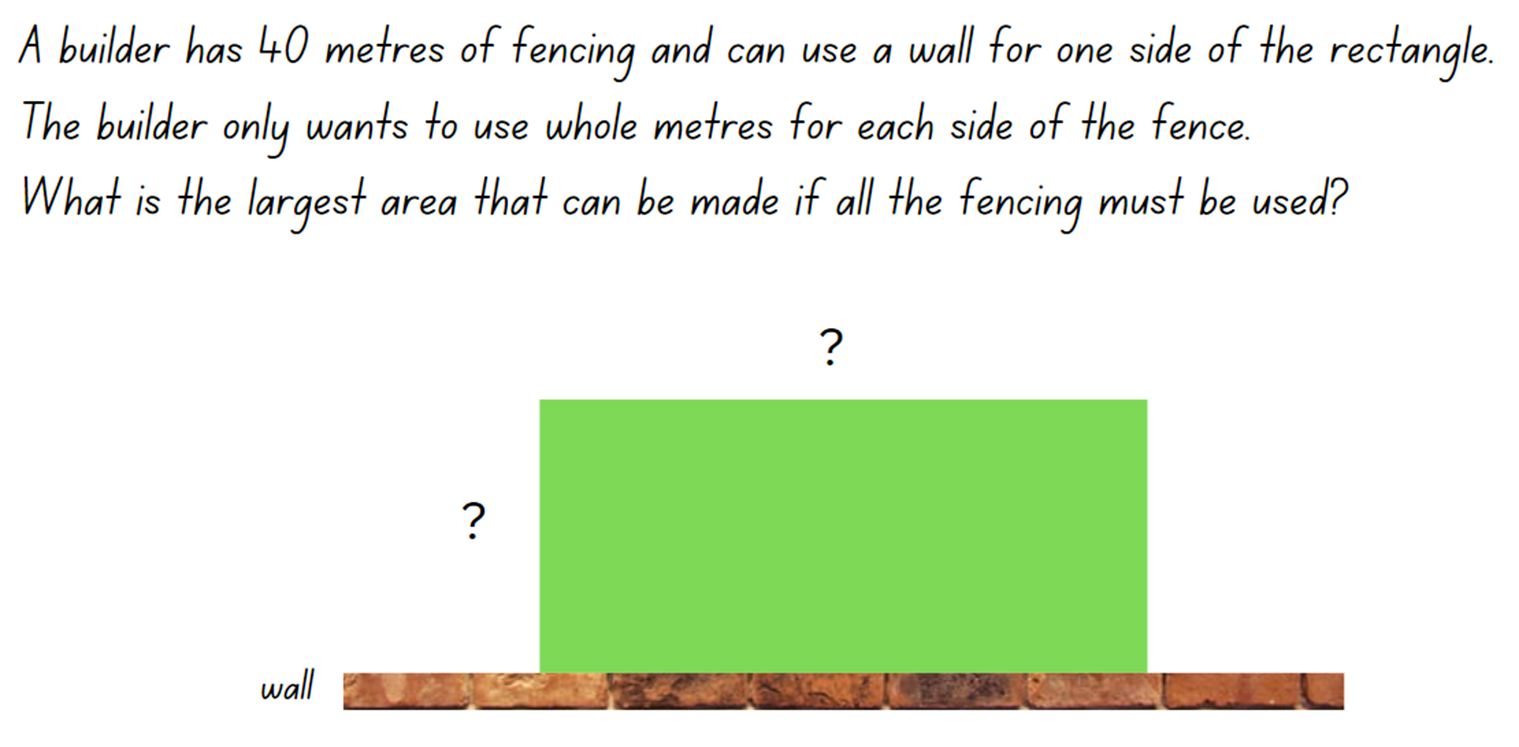 Resource 13 – possible fencing dimensions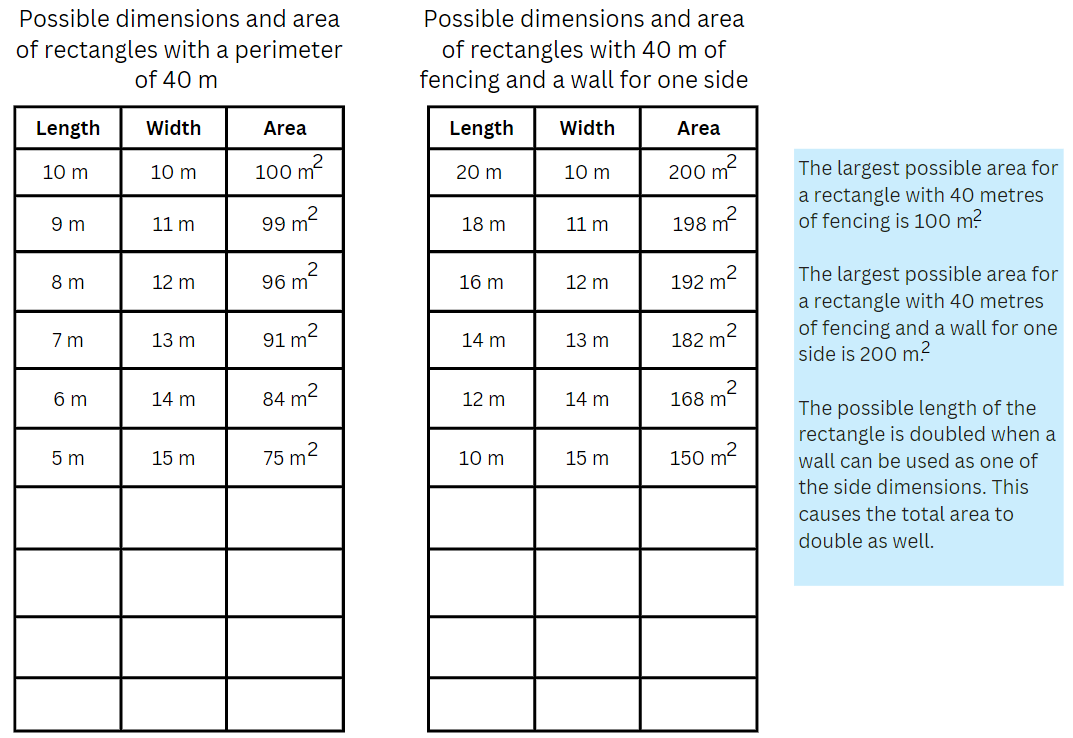 Resource 14 – student shapes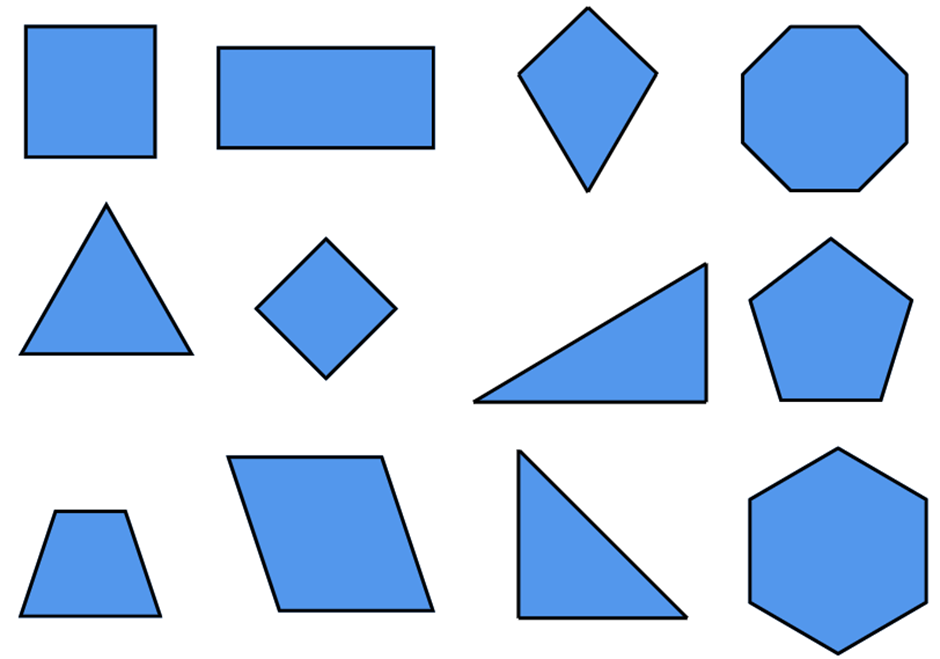 Resource 15 – teacher shape sort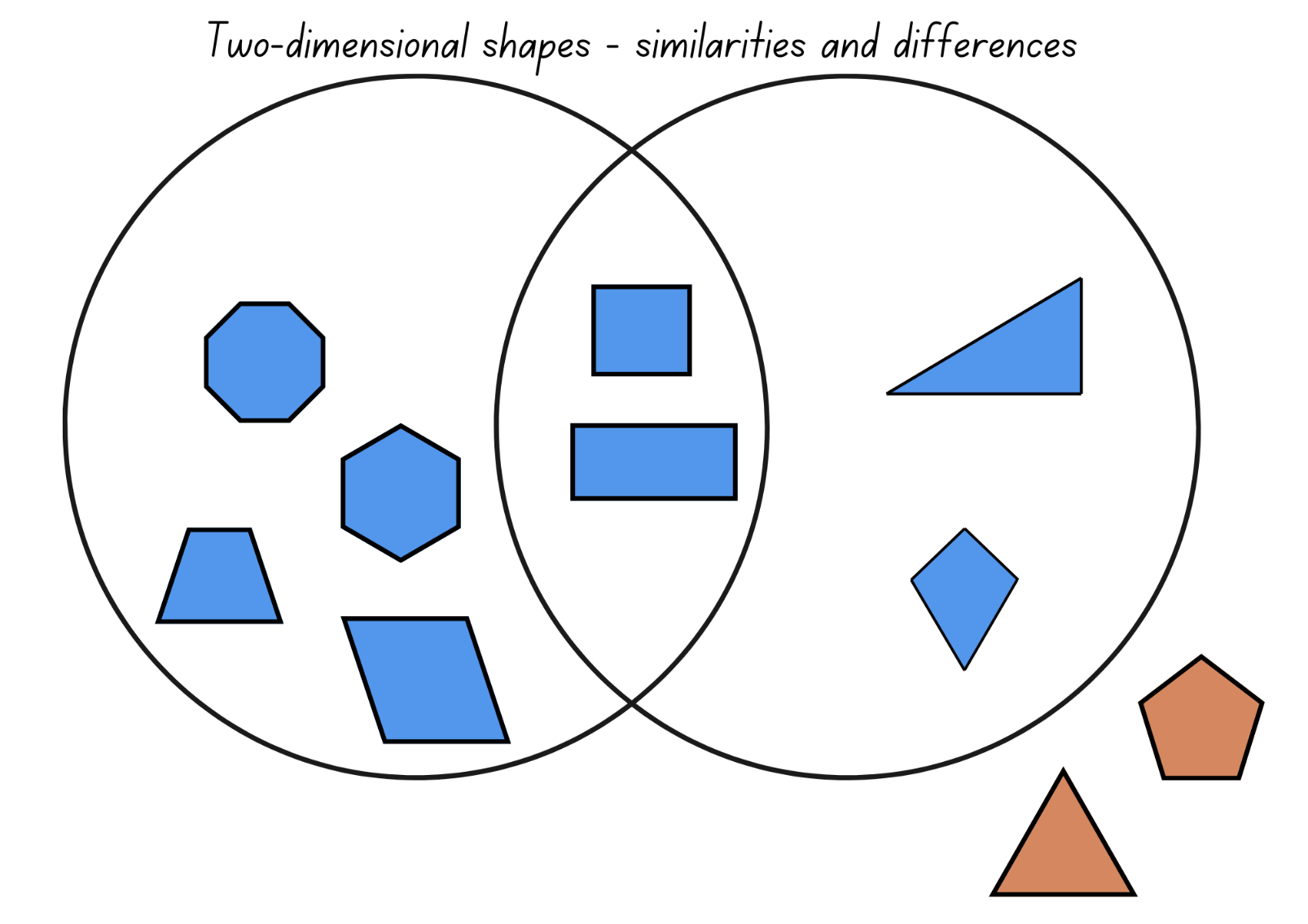 Resource 16 – biscuit problemMei bought 2 types of biscuits for her dogs. She wants to make sure that the biscuits are the same size.Is it possible that a rectangular biscuit is the same size as a parallelogram shaped biscuit?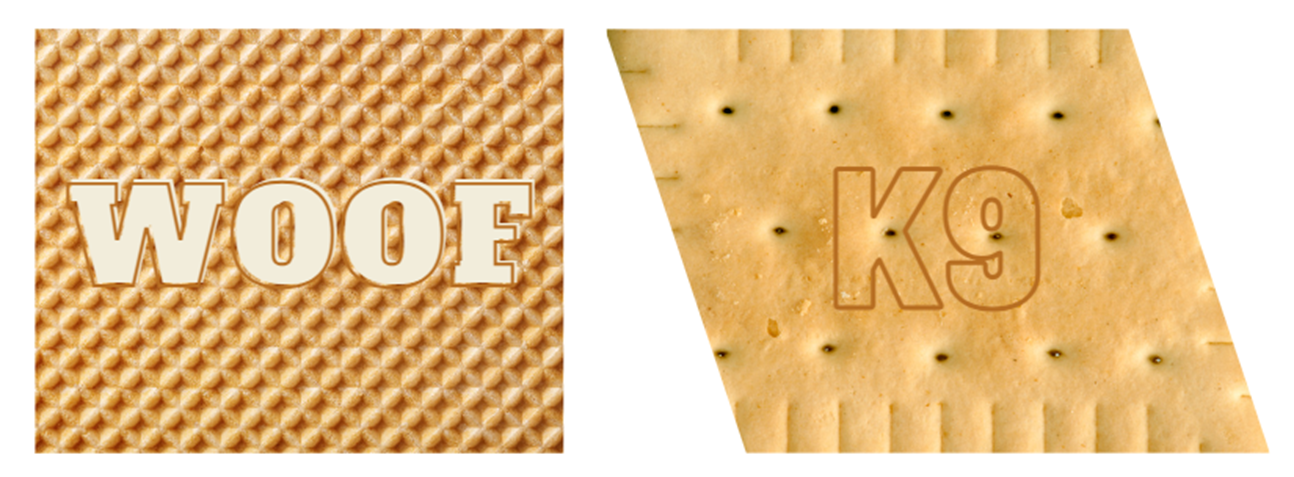 Resource 17 – additional shapes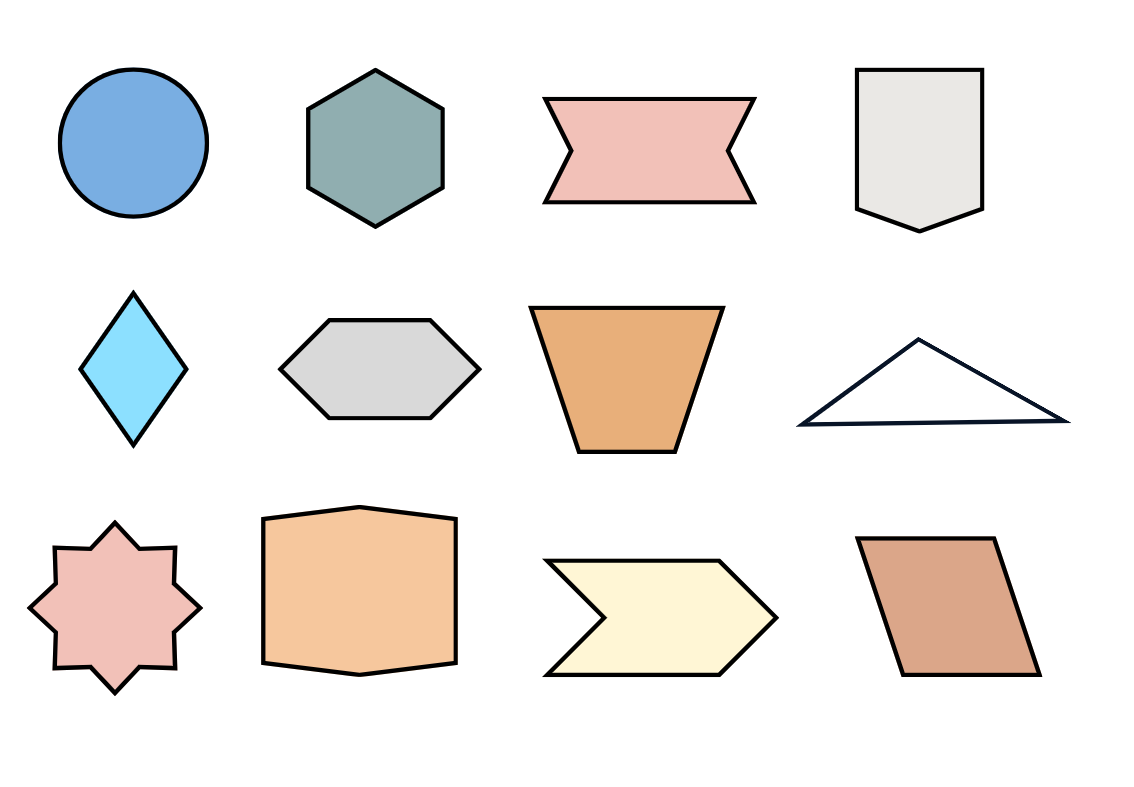 Resource 18 – units of measurement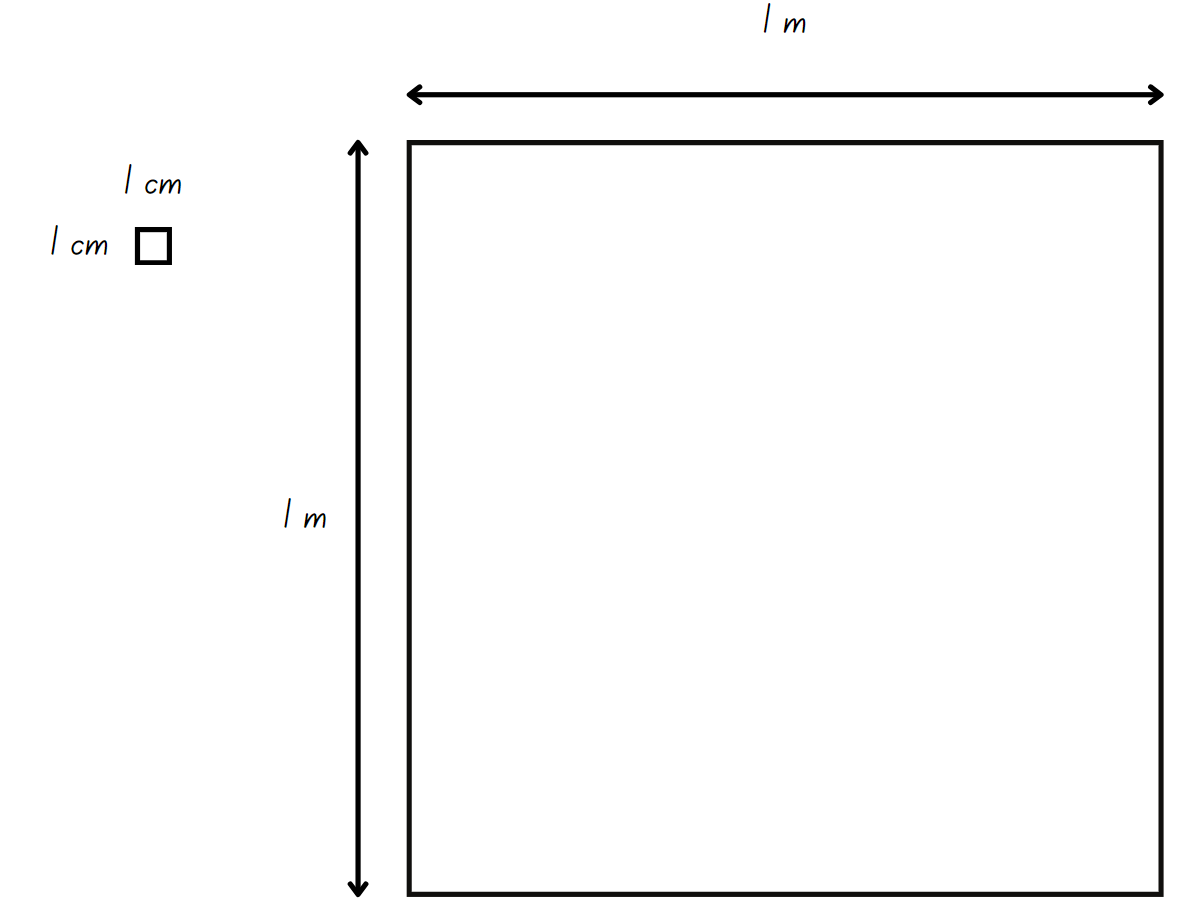 Resource 19 – Kindergarten chairs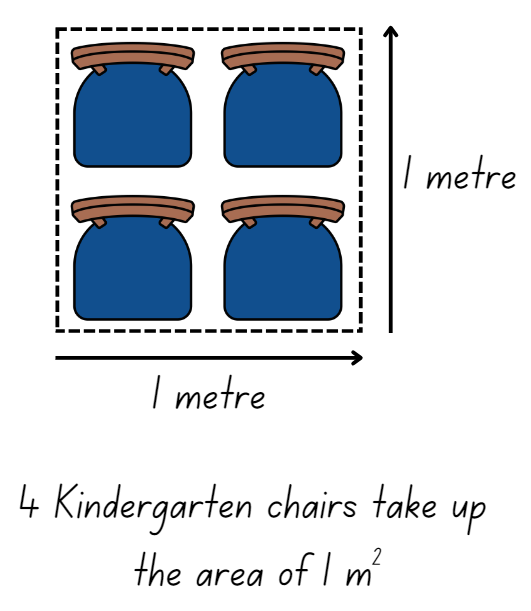 Resource 20 – more area questions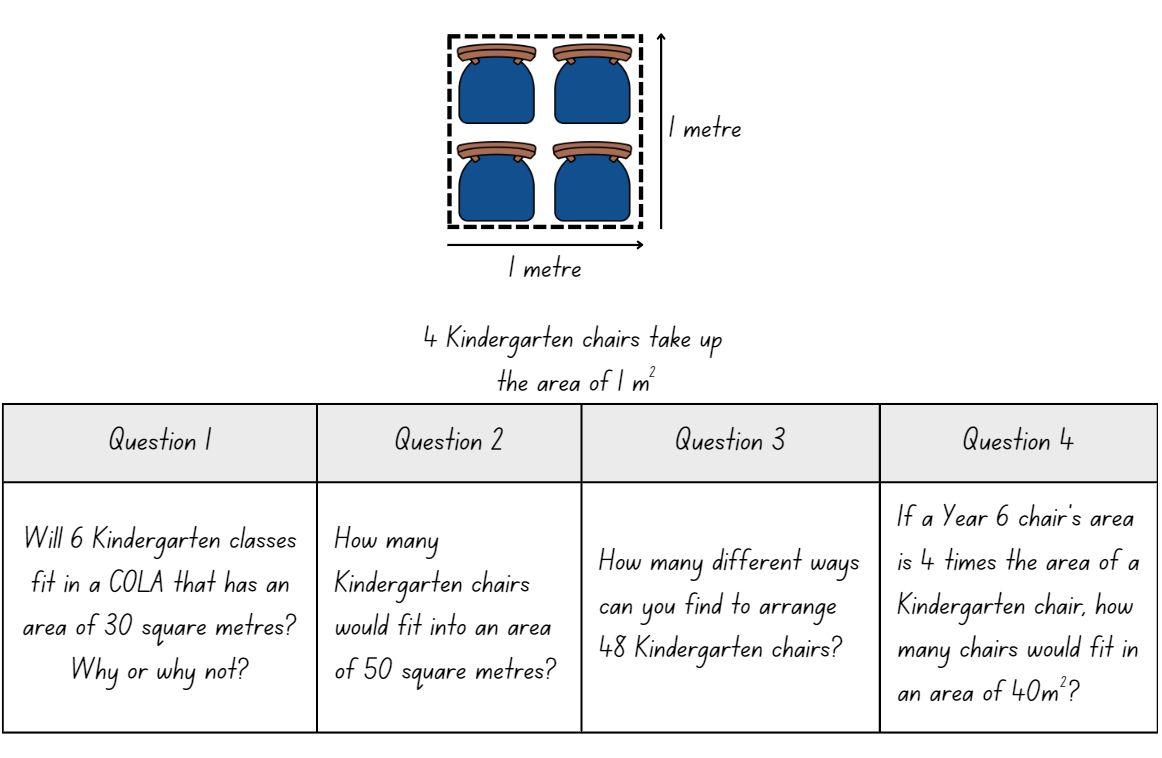 Resource 21 – parallelogram proof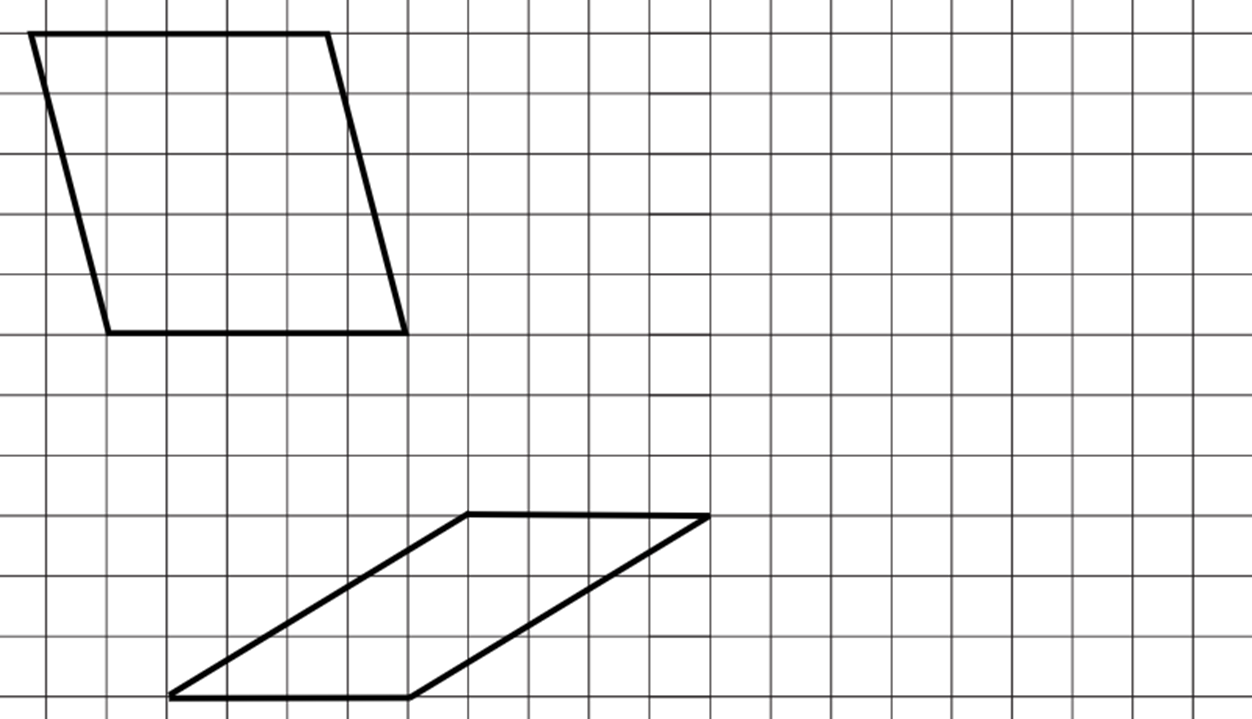 Resource 22 – triangle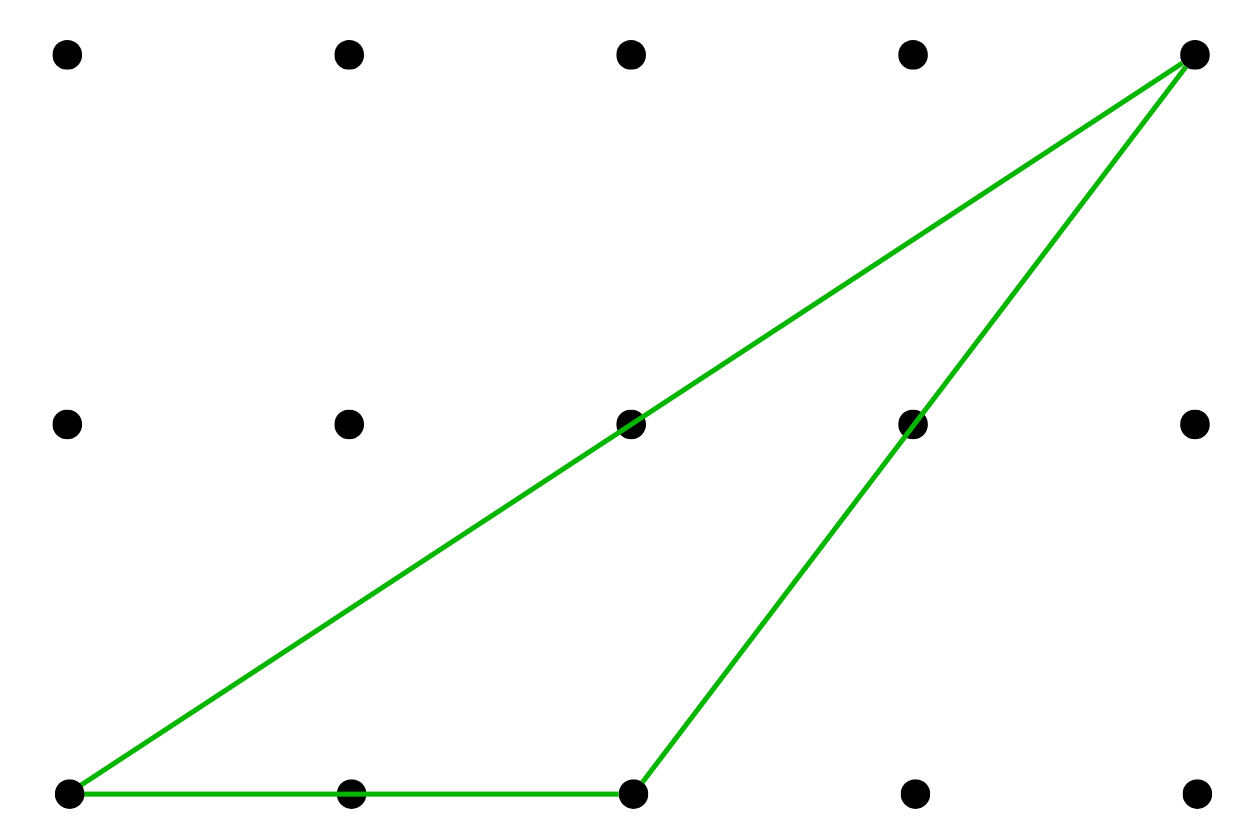 Resource 23 – parallelogram Venn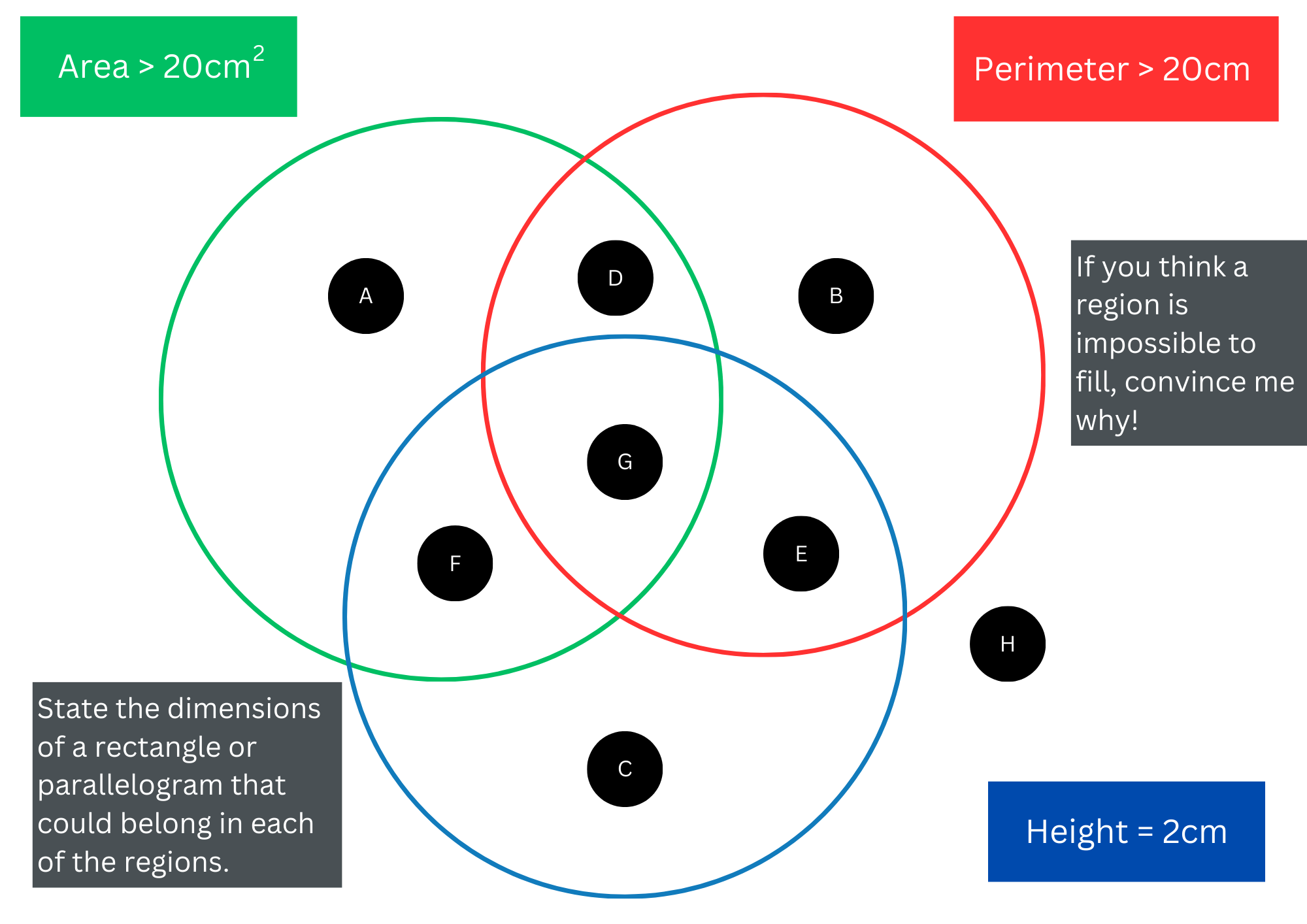 Adapted from Barton (2018).Resource 24 – decimal chains 1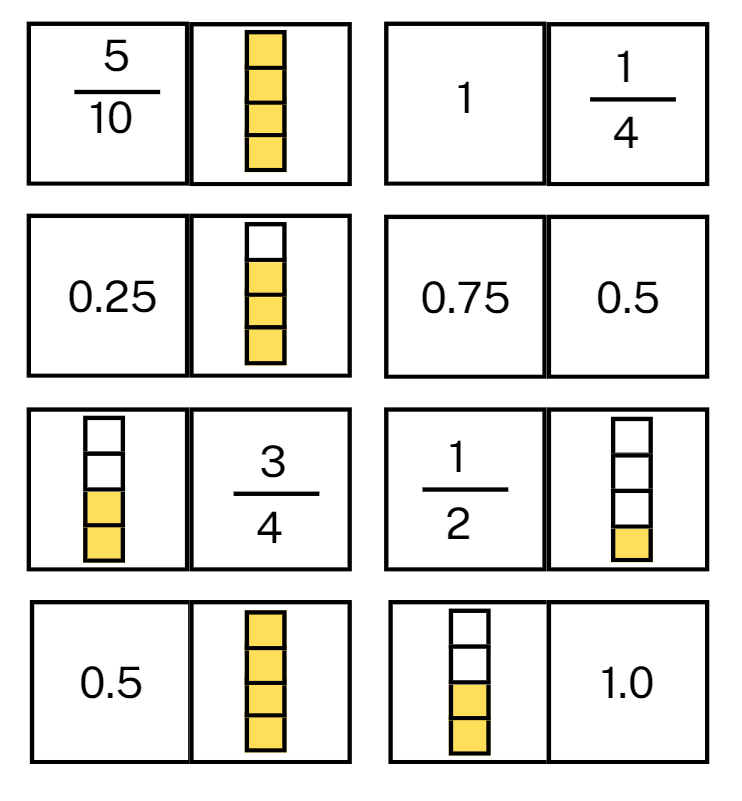 Resource 25 – decimal chains 2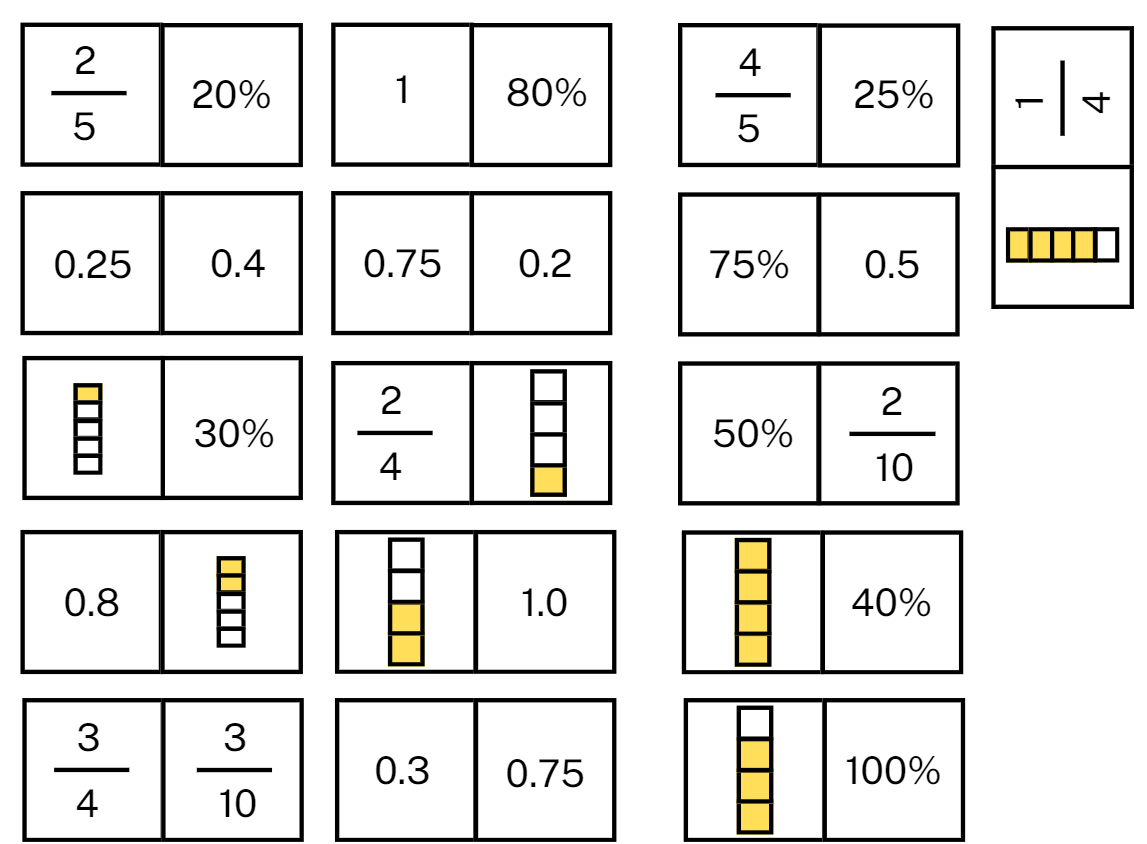 Resource 26 – prisms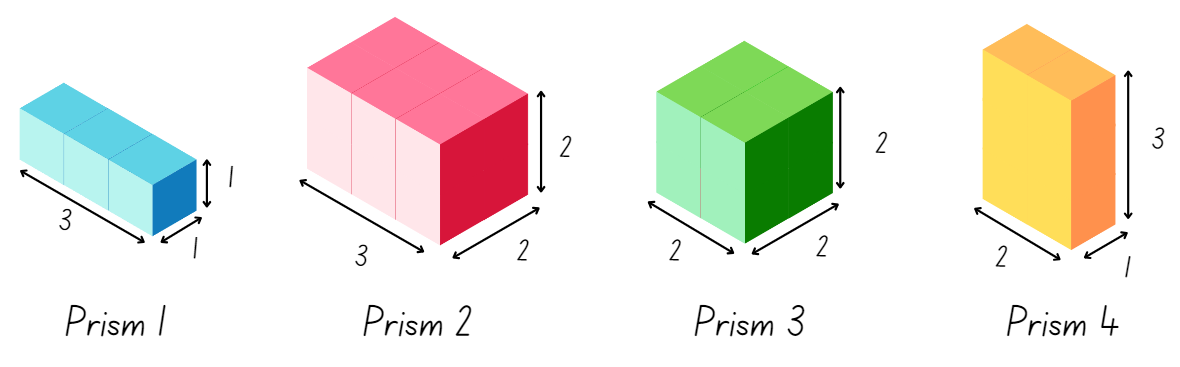 Resource 27 – recording boxesAdapted from Boaler et al. (2018).Resource 28 – decimals and percentages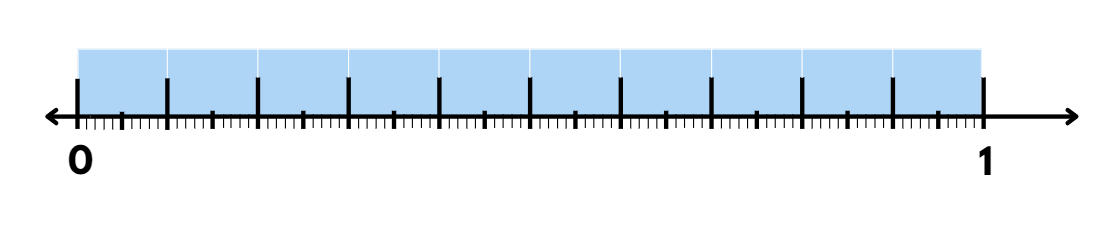 Resource 29 – problem solving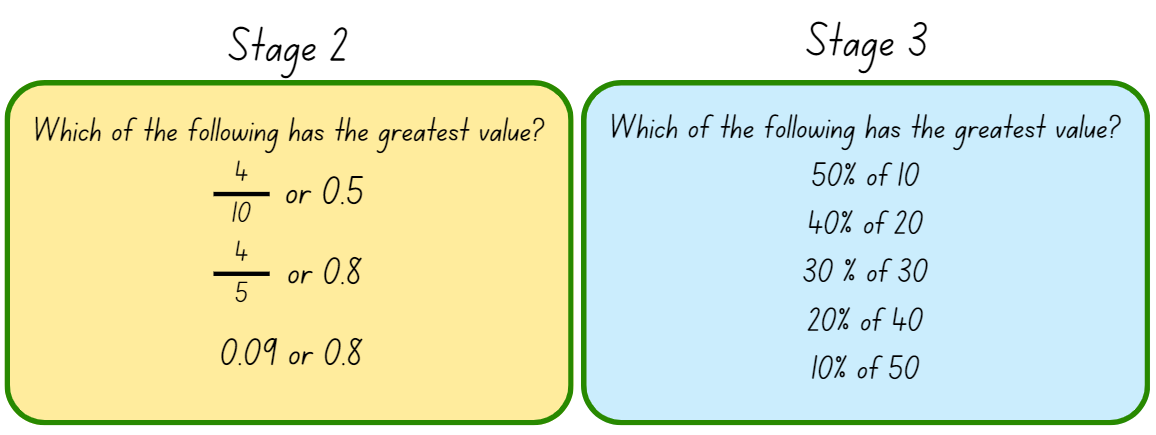 Resource 30 – prism volume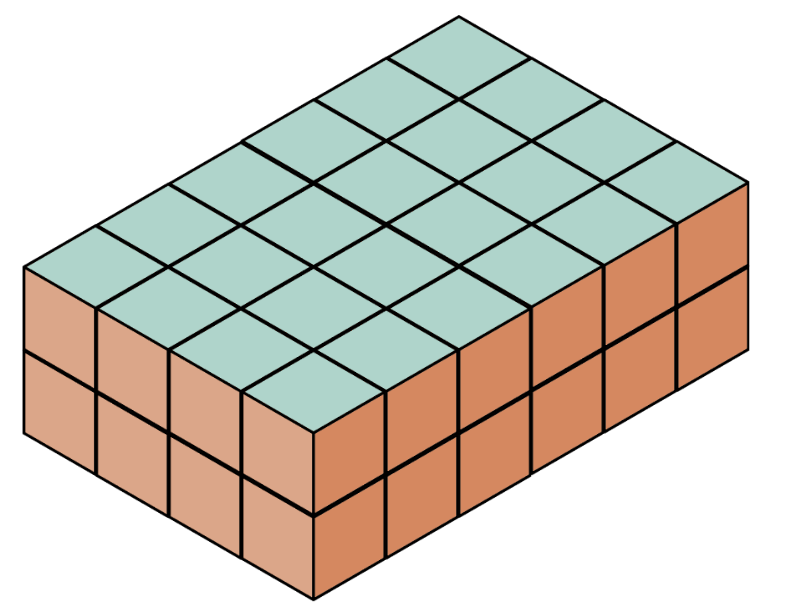 Resource 31 – patterns in volume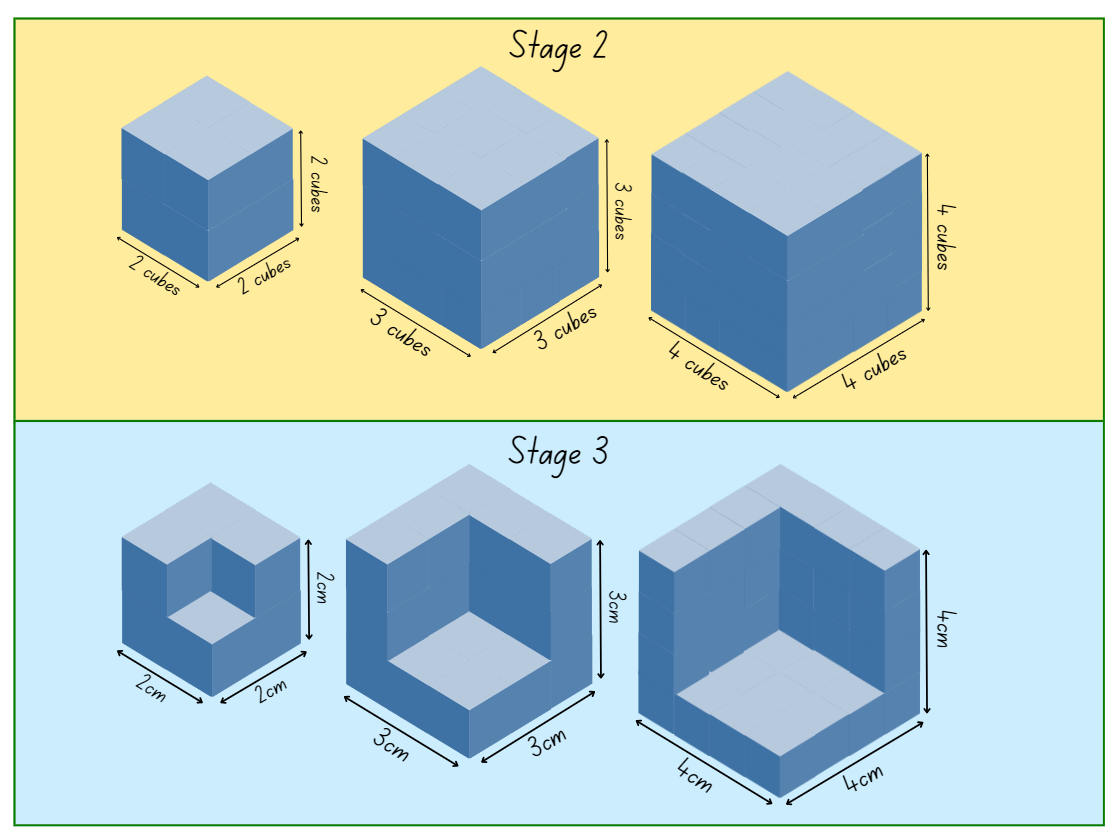 Resource 32 – recording table 1Resource 33 – recording table 2Resource 34 – heights and discounts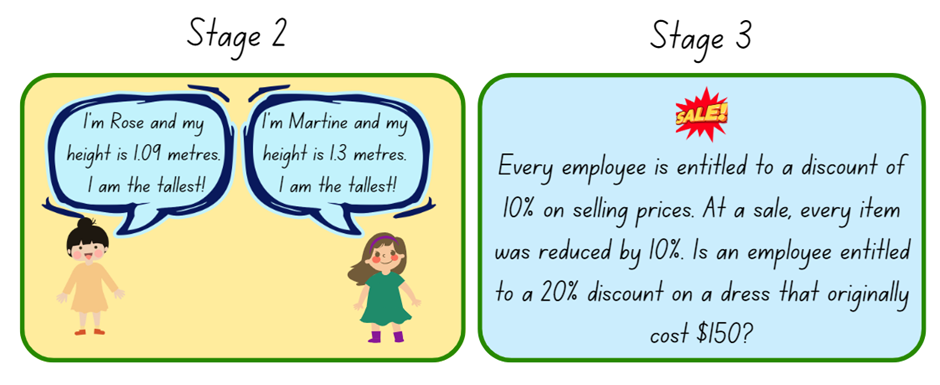 Resource 35 – seedling boxes recording sheetResource 36 – garden beds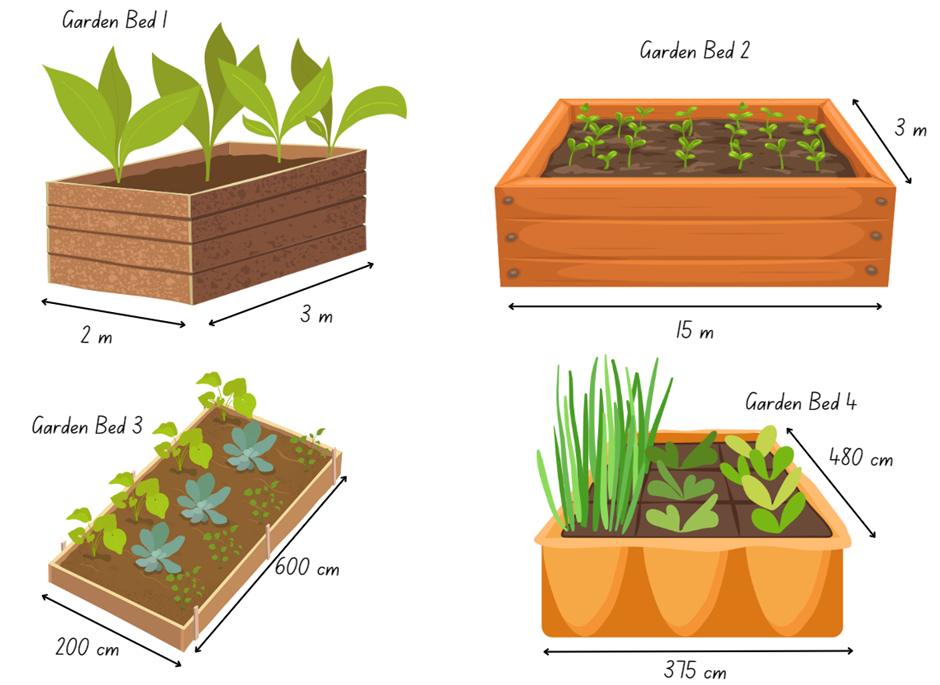 Resource 37 – garden bed recording sheetResource 38 – Lisa’s landscapes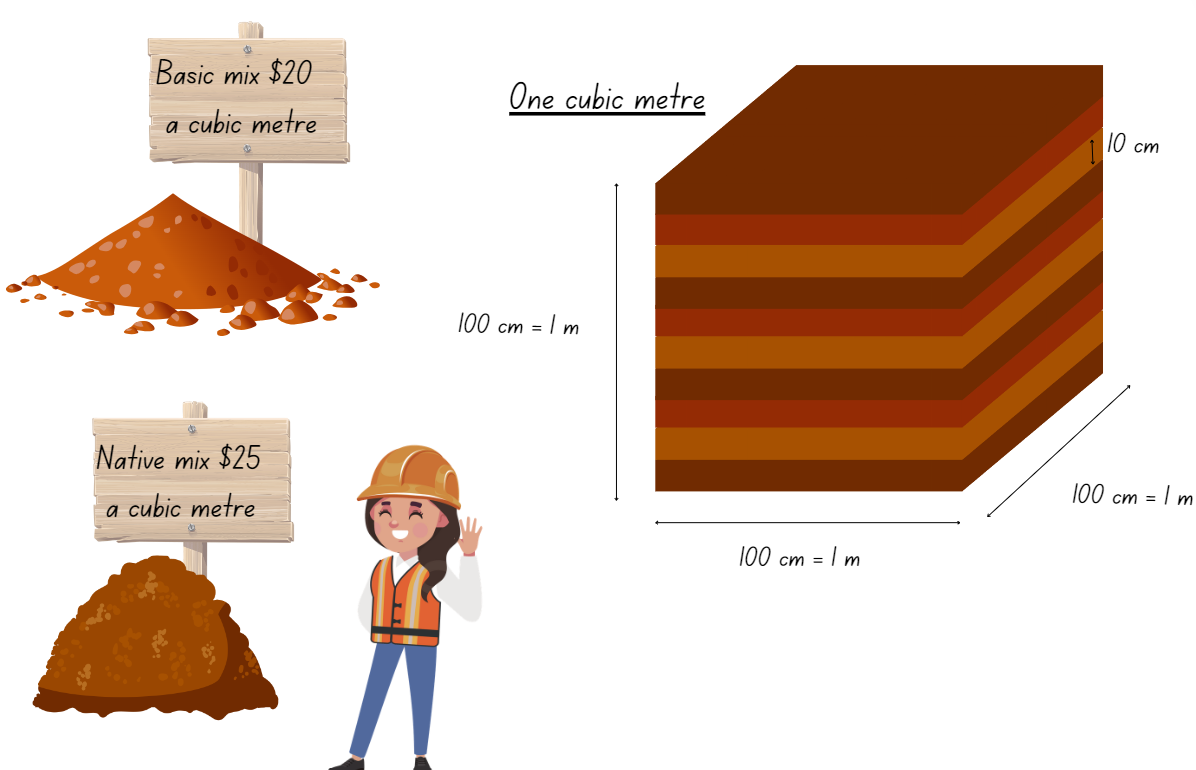 Resource 39 – volume problems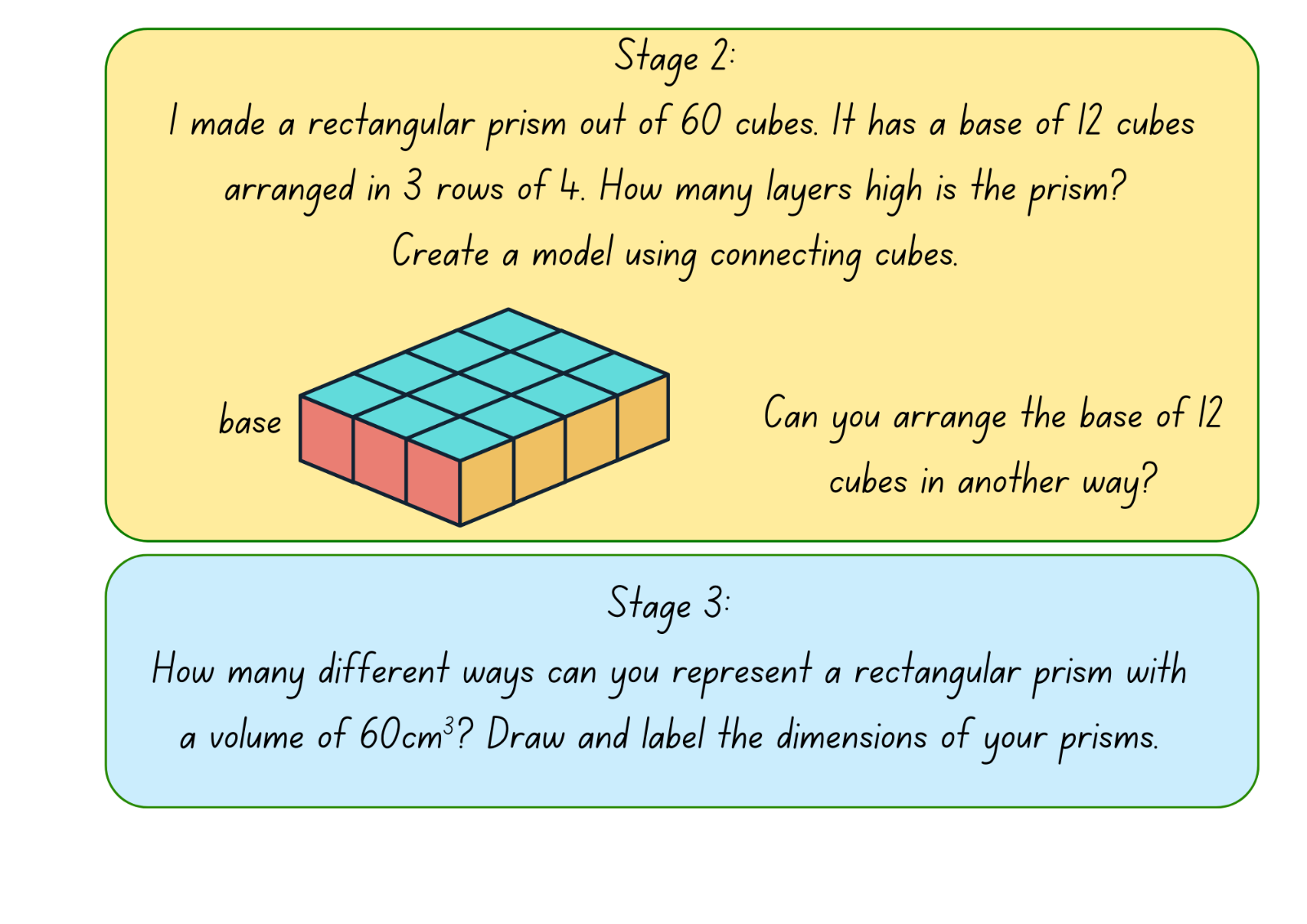 Resource 40 – building blocks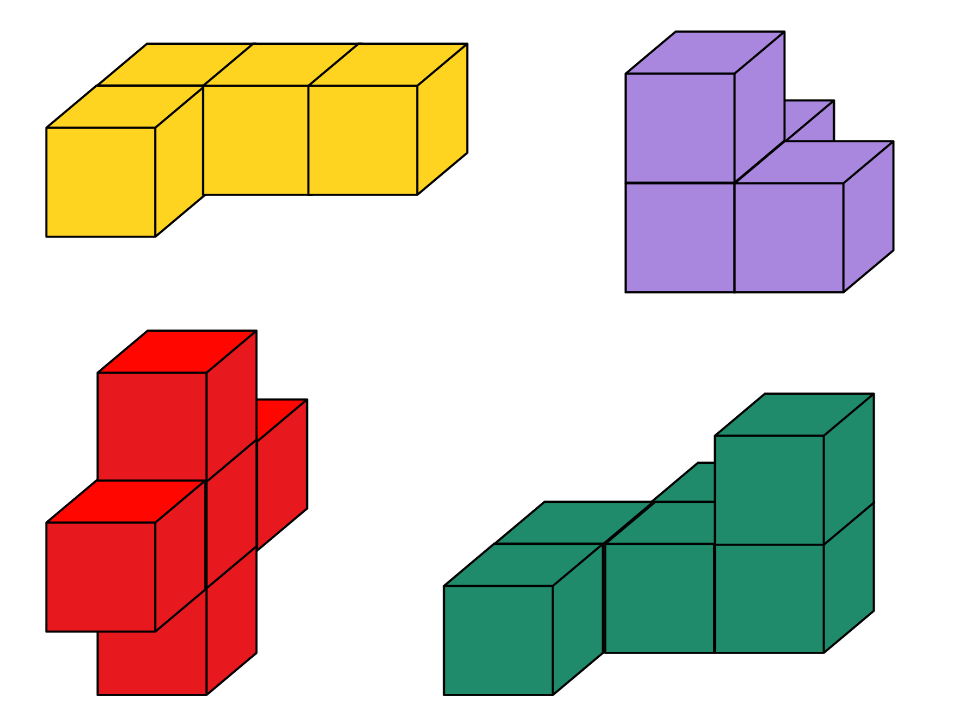 Resource 41 – Nanna Meg’s mail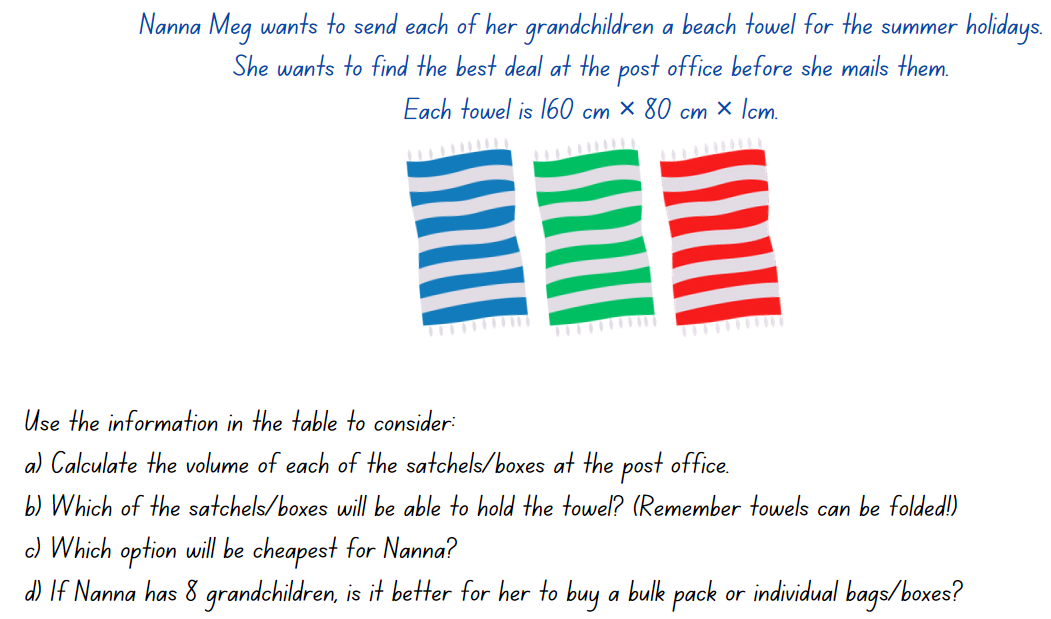 Resource 42 – post office informationBags/satchels – postage includedBoxes – postage needs to be addedSyllabus outcomes and contentStage 2The table below outlines the syllabus outcomes and range of relevant syllabus content covered in this unit. Content is linked to National Numeracy Learning Progression (version 3).Mathematics K–10 Syllabus © NSW Education Standards Authority (NESA) for and on behalf of the Crown in right of the State of New South Wales, 2022.Stage 3The table below outlines the syllabus outcomes and range of relevant syllabus content covered in this unit. Content is linked to National Numeracy Learning Progression (version 3).Mathematics K–10 Syllabus © NSW Education Standards Authority (NESA) for and on behalf of the Crown in right of the State of New South Wales, 2022.ReferencesThis resource contains NSW Curriculum and syllabus content. The NSW Curriculum is developed by the NSW Education Standards Authority. This content is prepared by NESA for and on behalf of the Crown in right of the State of New South Wales. The material is protected by Crown copyright.Please refer to the NESA Copyright Disclaimer for more information https://educationstandards.nsw.edu.au/wps/portal/nesa/mini-footer/copyright.NESA holds the only official and up-to-date versions of the NSW Curriculum and syllabus documents. Please visit the NSW Education Standards Authority (NESA) website https://educationstandards.nsw.edu.au and the NSW Curriculum website https://curriculum.nsw.edu.au/.Mathematics K–10 Syllabus © NSW Education Standards Authority (NESA) for and on behalf of the Crown in right of the State of New South Wales, 2022.National Numeracy Learning Progression © Australian Curriculum, Assessment and Reporting Authority (ACARA) 2010 to present, unless otherwise indicated. This material was downloaded from the Australian Curriculum website (National Numeracy Learning Progression) (accessed 24 April 2024) and was not modified.AAMT (The Australian Association of Mathematics Teachers) (n.d) Partial arrays, Top Drawer Teachers website, accessed 24 April 2024.Australian Academy of Science (2020a) Measurement: Parcel in the Post, reSolve website, accessed 24 April 2024.Australian Academy of Science (2020b) Multiplication: reSolve Bakery, reSolve website, accessed 3 April 2024.Barton C (2018) Area > 20, perimeter > 20, height = 2, Maths Venns website, accessed 24 April 2024.Boaler J, Munson J and Williams C (2018) Mindset Mathematics: Visualizing and Investigating Big Ideas, Grade 5, 1st edn, Jossey-Bass, San Francisco.Joshua A (1997) Enrich-e-matics! A graded maths enrichment programme – Book F, Addison Wesley Longman Australia, Melbourne.New Zealand Ministry of Education (n.d.a) In Your Prime, NZmaths website, accessed 24 April 2024.New Zealand Ministry of Education (n.d.b) That Takes the Biscuit, NZmaths website, accessed 24 April 2024.NSW Department of Education Learning and Teaching Directorate (2017) Teaching Measurement: Stage 2 - Stage 3 [PDF 685 KB], NSW Government, accessed 8 April 2024.Sullivan P (2018) Challenging Mathematical Tasks, Oxford University Press ANZ, Australia and New Zealand.Sullivan P and Lilburn P (2017) Open-Ended Maths Activities, Oxford University Press ANZ, Australia and New Zealand.University of Cambridge (Faculty of Mathematics) (n.d.a) Building Blocks, NRICH website, accessed 24 April 2024.——(n.d.b) Doughnut Percents, NRICH website, accessed 24 April 2024.——(n.d.c) Fence It, NRICH website, accessed 24 April 2024.——(n.d.d) Making Boxes, NRICH website, accessed 24 April 2024.——(n.d.e) Open Boxes, NRICH website, accessed 24 April 2024.——(n.d.f) Torn Shapes, NRICH website, accessed 24 April 2024.Van de Walle J, Karp K, Bay-Williams JM, Brass A, Bentley B, Ferguson S, Goff W, Livy S, Marshman M, Martin D, Pearn C, Prodromou T, Symons D and Wilkie K (2019) Primary and Middle Years Mathematics: Teaching Developmentally, 1st Australian edn, Pearson Education Australia, Melbourne.© State of New South Wales (Department of Education), 2024The copyright material published in this resource is subject to the Copyright Act 1968 (Cth) and is owned by the NSW Department of Education or, where indicated, by a party other than the NSW Department of Education (third-party material).Copyright material available in this resource and owned by the NSW Department of Education is licensed under a Creative Commons Attribution 4.0 International (CC BY 4.0) license.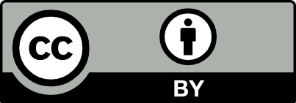 This license allows you to share and adapt the material for any purpose, even commercially.Attribution should be given to © State of New South Wales (Department of Education), 2024.Material in this resource not available under a Creative Commons license:the NSW Department of Education logo, other logos and trademark-protected materialmaterial owned by a third party that has been reproduced with permission. You will need to obtain permission from the third party to reuse its material.Links to third-party material and websitesPlease note that the provided (reading/viewing material/list/links/texts) are a suggestion only and implies no endorsement, by the New South Wales Department of Education, of any author, publisher, or book title. School principals and teachers are best placed to assess the suitability of resources that would complement the curriculum and reflect the needs and interests of their students.If you use the links provided in this document to access a third-party's website, you acknowledge that the terms of use, including licence terms set out on the third-party's website apply to the use which may be made of the materials on that third-party website or where permitted by the Copyright Act 1968 (Cth). The department accepts no responsibility for content on third-party websites.LessonContentDuration and resourcesLesson 1Daily number senseStage 2:Multiplicative relations B: Use the structure of the area model to represent multiplication and divisionStage 3:Multiplicative relations B: Select and apply strategies to solve problems involving multiplication and division with whole numbersLesson core concept: multiplicative thinking and understanding is based on patterns and known number facts.Stage 2:Multiplicative relations B: Use known number facts and strategiesMultiplicative relations B: Use number properties to find related multiplication factsStage 3:Multiplicative relations A: Determine products and factors Multiplicative relations A: Use partitioning and place value to multiply 2-, 3- and 4-digit numbers by one-digit numbersLesson duration: 70 minutesResource 1 – multiplication problemsResource 2 – cupcake arraysResource 3 – lots of cupcakesResource 4 – sorted numbersResource 5 – primesResource 6 – smaller cupcake orderResource 7 – missing muffin traysA4 paperCountersIndividual whiteboardsLarge sheets of paperScissorsSquare-centimetre grid paperStudent workbooksWriting materialsLesson 2Daily number senseStage 2:Multiplicative relations B: Use the structure of the area model to represent multiplication and divisionStage 3:Multiplicative relations B: Select and apply strategies to solve problems involving multiplication and division with whole numbersLesson core concept: structures can support multiplicative thinking.Stage 2:Multiplicative relations B: Use number properties to find related multiplication factsTwo-dimensional spatial structure B: Measure the areas of shapes using the grid structureStage 3:Geometric measure A: Measure lengths to find perimetersTwo-dimensional spatial structure A: Calculate the areas of rectangles using familiar metric unitsLesson duration: 70 minutesResource 8 – better dealResource 9 – untorn rectanglesResource 10 – torn shapesResource 11 – block optionsResource 12 – fence itResource 13 – possible fencing dimensionsIndividual whiteboardsScissorsSquare-centimetre grid paperWriting materialsLesson 3Daily number senseStage 2:Multiplicative relations B: Use the structure of the area model to represent multiplication and divisionStage 3:Multiplicative relations B: Select and apply strategies to solve problems involving multiplication and division with whole numbersLesson core concept: comparing features adds precision to the description and measurement of shapes.Stage 2:Two-dimensional spatial structure A: Compare and describe features of two-dimensional shapesStage 3:Two-dimensional spatial structure B: Dissect two-dimensional shapes and rearrange them using translations, reflections and rotationsTwo-dimensional spatial structure B: Calculate the area of a parallelogram using subdivision and rearrangementLesson duration: 65 minutesResource 14 – student shapesResource 15 – teacher shape sortResource 16 – biscuit problemResource 17 – additional shapesCalculatorsIndividual whiteboardsRulersScissorsSquare-centimetre grid paperWriting materialsLesson 4Daily number senseteacher-identified task based on student needsLesson core concept: mathematicians estimate, measure and compare the area of larger shapes using the known areas of smaller shapes.Stage 2:Multiplicative relations A: Represent and solve problems involving multiplication fact familiesTwo-dimensional spatial structure A: Use square centimetres to measure and estimate the areas of rectanglesTwo-dimensional spatial structure B: Compare surfaces using familiar metric units of areaStage 3:Two-dimensional spatial structure B: Dissect two-dimensional shapes and rearrange them using translations, reflections and rotationsTwo-dimensional spatial structure B: Calculate the area of a parallelogram using subdivision and rearrangementTwo-dimensional spatial structure B: Determine the area of a triangleLesson duration: 60 minutesResource 18 – units of measurementResource 19 – Kindergarten chairsResource 20 – more area questionsResource 21 – parallelogram proofResource 22 – triangleResource 23 – parallelogram VennIndividual whiteboardsMetre rulersRulersScissorsSquare-centimetre grid paperStudent workbooksWriting materialsLesson 5Daily number senseStage 2:Representing numbers using place value B: Make connections between fractions and decimal notationStage 3:Represents numbers B: Make connections between benchmark fractions, decimals and percentages.Lesson core concept: the multiplicative relationship between the length, width and height of an object can be used to determine volume.Stage 2:Three-dimensional spatial structure A: Make models of three-dimensional objects to compare and describe key featuresThree-dimensional spatial structure A: Compare objects using familiar metric units of volumeThree-dimensional spatial structure B: Connect three-dimensional objects and two-dimensional representationsStage 3:Three-dimensional spatial structure B: Recognise the multiplicative structure for finding volumeThree-dimensional spatial structure B: Find the volumes of rectangular prisms in cubic centimetres and cubic metresLesson duration: 60 minutesResource 24 – decimal chains 1Resource 25 – decimal chains 2Resource 26 – prismsResource 27 – recording boxesConnecting cubesGrid paperWriting materialsLesson 6Daily number senseStage 2:Representing numbers using place value B: Make connections between fractions and decimal notationStage 3:Represents numbers B: Make connections between benchmark fractions, decimals and percentagesLesson core concept: mathematicians measure and record volume of three-dimensional space.Stage 2:Three-dimensional spatial structure A: Compare objects using familiar metric units of volumeStage 3:Three-dimensional spatial structure B: Find the volumes of rectangular prisms in cubic centimetres and cubic metresLesson duration: 60 minutesResource 28 – decimals and percentagesResource 29 – problem solvingResource 30 – prism volumeResource 31 – patterns in volumeResource 32 – recording table 1Resource 33 – recording table 2Connecting cubesIndividual whiteboardsIsometric paperWriting materialsLesson 7Daily number senseStage 2:Representing numbers using place value B: Make connections between fractions and decimal notationStage 3:Represents numbers B: Make connections between benchmark fractions, decimals and percentagesLesson core concept: standard units are an efficient way to communicate volume.Stage 2:Two-dimensional spatial structure A: Use square centimetres to measure and estimate the areas of rectanglesThree-dimensional spatial structure A: Compare objects using familiar metric units of volumeStage 3:Multiplicative relations B: Select and apply strategies to solve problems involving multiplication and division with whole numbersThree-dimensional spatial structure B: Recognise the multiplicative structure for finding volumeThree-dimensional spatial structure B: Find the volumes of rectangular prisms in cubic centimetres and cubic metresLesson duration: 60 minutesResource 34 – heights and discountsResource 35 – seedling boxes recording sheetResource 36 – garden bedsResource 37 – garden bed recording sheetResource 38 – Lisa’s landscapesIndividual whiteboardsScissorsSquare-centimetre grid paperSticky tapeWriting materialsLesson 8Daily number senseteacher-identified task based on student needsLesson core concept: mathematicians measure and compare volumes.Stage 2:Multiplicative relations B: Represent and solve word problems with number sentences involving multiplication or divisionThree-dimensional spatial structure A: Compare objects using familiar metric units of volumeThree-dimensional spatial structure B: Connect three-dimensional objects and two-dimensional representationsStage 3:Multiplicative relations B: Select and apply strategies to solve problems involving multiplication and division with whole numbersThree-dimensional spatial structure B: Find the volumes of rectangular prisms in cubic centimetres and cubic metresLesson duration: 65 minutesResource 39 – volume problemsResource 40 – building blocksResource 41 – Nanna Meg’s mailResource 42 – post office informationCalculatorsConnecting cubesIsometric paperSticky notesWriting materialsDaily number sense learning intentionsDaily number sense success criteriaStudents working towards Stage 2 outcomes are learning to:use the structure of the area model to represent multiplication and division.Students working towards Stage 3 outcomes are learning to:select and apply strategies to solve problems involving multiplication and division with whole numbers.Students working towards Stage 2 outcomes can:create and represent multiplicative structure, moving from arrays to partially covered area models.Students working towards Stage 3 outcomes can:select and use efficient strategies to multiply whole numbers of up to 4 digits by one- and 2-digit numbers.Assessment opportunitiesLinksWhat to look for:Can Stage 2 students create and represent multiplicative structure, moving from arrays to partially covered area models? [MAO-WM-01, MA2-MR-01]Can Stage 3 students select and use efficient strategies to multiply whole numbers of up to 4 digits by one- and 2-digit numbers? [MAO-WM-01, MA3-MR-01]Links to National Numeracy Learning Progressions (NNLP):Stage 2 – MuS5, MuS6Stage 3 – MuS7, MuS8.Links to suggested Interview for Student Reasoning (IfSR) tasks:Stage 2 – IfSR-MT: 2A.1, 2A.2, 2A.3Stage 3 – IfSR-MT: 3A.1, 3A.2, 3A.3, 3A.4, 3A.5.Core concept learning intentionsCore concept success criteriaStudents working towards Stage 2 outcomes are learning to:use known number facts and strategiesuse number properties to find related multiplication facts.Students working towards Stage 3 outcomes are learning to:determine products and factorsuse partitioning and place value to multiply 2-, 3- and 4-digit numbers by one-digit numbers.Students working towards Stage 2 outcomes can:apply the known strategy of doubling to connect multiples of 3 to 6 and 4 to 8use flexible partitioning within multiplication.Students working towards Stage 3 outcomes can:use the term product to describe the result of multiplying 2 or more numbersdetermine factors for a given whole numberdetermine whether a number is prime, composite or neither (0 or 1)use informal written strategies such as the area model to solve multiplication and division problems.Too hard?Too easy?Stage 2 students cannot use flexible partitioning within multiplication.Provide students with Resource 6 – smaller cupcake order. Support students to partition the array into smaller parts to determine the total. For example, 2 fives and 2 fives and another 2 fives up to 12 fives or 10 fives and 2 more fives. Support students to partition the array into threes and then double the result.Provide students with square-centimetre grid paper and cut out a rectangle measuring 9 by 12. Support students to partition the rectangle into multiples they are familiar with using the grid lines.Stage 3 students cannot use informal written strategies such as the area model to solve multiplication and division problems.Reduce Resource 5 – primes. Students complete the task using the first 3 prime numbers (2, 3, 5).Model an example of how the associative property of multiplication can help to simplify problems such as 9 × 5 × 2. Model identifying known multiplication facts first, such as 5 × 2.A multiplication chart can be used to support students’ multiplication. When multiplying numbers larger than 12, students may benefit from having the area model drawn on grid paper.Stage 2 students can use flexible partitioning within multiplication.Provide students with Resource 7 – missing muffin trays. Ask students to record their strategies in determining how many muffins there were initially and how many were eaten.Students create their own missing muffin problem for a partner to solve.Stage 3 students can use informal written strategies such as the area model to solve multiplication and division problems.Students explore whether it is possible that the numbers from 1–100 are products of the numbers on Resource 5 – primes. Ask students what they notice about the numbers that cannot be made.Pose the question: Is it possible that all the numbers from 2–200 are products of 2, 3, 5, 7 and 11? If not, what numbers need to be used?Assessment opportunitiesLinksWhat to look for:Can Stage 2 students apply the known strategy of doubling to connect multiples of 3 to 6 and 4 to 8? [MAO-WM-01, 
MA2-MR-01]Can Stage 2 students use flexible partitioning within multiplication? [MAO-WM-01, MA2-MR-01]Can Stage 3 students use informal written strategies such as the area model to solve multiplication and division problems? 
[MAO-WM-01, MA3-MR-01]Can Stage 3 students use the term product to describe the result of multiplying 2 or more numbers? [MAO-WM-01, MA3-MR-01]Can Stage 3 students determine factors for a given whole number? [MAO-WM-01, MA3-MR-01]Can Stage 3 students determine whether a number is prime, composite or neither (0 or 1)? [MAO-WM-01, MA3-MR-01]Links to National Numeracy Learning Progressions (NNLP):Stage 2 – MuS6-7Stage 3 – MuS6-7.Links to suggested Interview for Student Reasoning (IfSR) tasks:Stage 2 – IfSR-MT: 2A.4, 2A.11Stage 3 – IfSR-MT: 2A.7.Daily number sense learning intentionsDaily number sense success criteriaStudents working towards Stage 2 outcomes are learning to:use the structure of the area model to represent multiplication and division.Students working towards Stage 3 outcomes are learning to:select and apply strategies to solve problems involving multiplication and division with whole numbers.Students working towards Stage 2 outcomes can:create and represent multiplicative structure, moving from arrays to partially covered area models.Students working towards Stage 3 outcomes can:solve word problems involving rates using multiplication and division.Assessment opportunitiesLinksWhat to look for:Can Stage 2 students create and represent multiplicative structure, moving from arrays to partially covered area models? [MAO-WM-01, MA2-MR-01]Can Stage 3 students solve word problems involving rates using multiplication and division? [MAO-WM-01, MA3-MR-01]Links to National Numeracy Learning Progressions (NNLP):Stage 2 – MuS5, MuS6Stage 3 – MuS7, MuS8, PrT4.Links to suggested Interview for Student Reasoning (IfSR) tasks:Stage 2 – IfSR-MT: 2A.1, 2A.2, 2A.3Stage 3 – IfSR-PT: 3A.2.Core concept learning intentionsCore concept success criteriaStudents working towards Stage 2 outcomes are learning to:use number properties to find related multiplication factsmeasure the areas of shapes using the grid structure.Students working towards Stage 3 outcomes are learning to:measure lengths to find perimeterscalculate the areas of rectangles using familiar metric units.Students working towards Stage 2 outcomes can:recognise that rectangles with different side lengths can have the same areause the associative property within multiplication to regroup the factors.Students working towards Stage 3 outcomes can:recognise that rectangles with the same perimeter may have different dimensionscalculate areas of rectangles in square metres (m2)investigate and compare the areas of rectangles that have the same perimeter.Too hard?Too easy?Stage 2 students cannot recognise that rectangles with different side lengths can have the same area.Support students to partition a larger rectangle by identifying smaller arrays so that they can calculate the total area.Stage 3 students cannot recognise that rectangles with the same perimeter may have different dimensions.Provide students with a starting value for the width of the rectangle when using 40 metres of fencing without a wall. Support students to work systematically and determine possible dimensions.Provide students with a supplementary task using a different amount of fencing, for example, 60 metres.Stage 2 students can recognise that rectangles with different side lengths can have the same area.Pose the following question to students: What would happen if the rectangle was quadrupled in width or length? What happens to the dimensions and area of the rectangle?Students create a large rectangle with clearly labelled dimensions. Students swap with a partner and ask their partner to calculate the original dimension of a smaller rectangle that has been quadrupled in length or width to form the larger rectangle.Stage 3 students can recognise that rectangles with the same perimeter may have different dimensions.Display Resource 13 – possible fencing dimensions. Students complete the missing values in the table. What patterns do you notice between the possible areas in the column and second column? What is the largest possible area for each task. The largest area for the first task can be represented by 10 × 10. The largest area for the second task can be represented by 20 × 10.Challenge students to calculate the cost if the areas were covered in synthetic grass that is $26.75 per square metre.Assessment opportunitiesLinksWhat to look for:Can Stage 2 students recognise that rectangles with different side lengths can have the same area? [MAO-WM-01, MA2-2DS-03]Can Stage 2 students use the associative property within multiplication to regroup the factors? [MAO-WM-01, MA2-MR-01]Can Stage 3 students use informal written strategies such as the area model to solve multiplication and division problems? 
[MAO-WM-02, MA3-MR-01]Can Stage 3 students calculate areas of rectangles in square metres (m2)? [MAO-WM-01, MA3-2DS-02]Can Stage 3 students investigate and compare the areas of rectangles that have the same perimeter? [MAO-WM-01, 
MA3-2DS-02]Can Stage 3 students recognise that rectangles with the same perimeter may have different dimensions? [MAO-WM-01, 
MA3-GM-02]Links to National Numeracy Learning Progressions (NNLP):Stage 2 – MuS6, UuM6-7, UGP6Stage 3 – MuS6-7, UuM6-7, UGP6.Daily number sense learning intentionsDaily number sense success criteriaStudents working towards Stage 2 outcomes are learning to:use the structure of the area model to represent multiplication and division.Students working towards Stage 3 outcomes are learning to:select and apply strategies to solve problems involving multiplication and division with whole numbers.Students working towards Stage 2 outcomes can:create and represent multiplicative structure, moving from arrays to partially covered area models.Students working towards Stage 3 outcomes can:select and use efficient strategies to multiply whole numbers of up to 4 digits by one- and 2-digit numbers.Assessment opportunitiesLinksWhat to look for:Can Stage 2 students create and represent multiplicative structure, moving from arrays to partially covered area models? [MAO-WM-01, MA2-MR-01]Can Stage 3 students select and use efficient strategies to multiply whole numbers of up to 4 digits by one- and 2-digit numbers? [MAO-WM-01, MA3-MR-01]Links to National Numeracy Learning Progressions (NNLP):Stage 2 – MuS5, MuS6Stage 3 – MuS7, MuS8.Links to suggested Interview for Student Reasoning (IfSR) tasks:Stage 2 – IfSR-MT: 2A.1, 2A.2, 2A.3Stage 3 – IfSR-MT: 3A.1, 3A.2, 3A.3, 3A.4, 3A.5.Core concept learning intentionsCore concept success criteriaStudents working towards Stage 2 outcomes are learning to:compare and describe features of two-dimensional shapes.Students working towards Stage 3 outcomes are learning to:dissect two-dimensional shapes and rearrange them using translations, reflections and rotationscalculate the area of a parallelogram using subdivision and rearrangement.Students working towards Stage 2 outcomes can:describe and compare two-dimensional shapes, including parallelograms, rectangles, rhombuses, squares, trapeziums and kitesidentify and describe polygons that have parallel sides and those that do notidentify right angles in shapes.Students working towards Stage 3 outcomes can:dissect and rearrange one shape to make anothershow how to transform a parallelogram into a rectangle to find its area.Too hard?Too easy?Stage 2 students cannot describe and compare two-dimensional shapes, including parallelograms, rectangles, rhombuses, squares, trapeziums and kites.Provide students with labels for sorting the shapes. Support students to identify features that match these groupsSupport students to sort fewer shapes, for example, square, rectangle, right-angled triangle, parallelogram.Stage 3 students cannot dissect and rearrange one shape to make another.Provide students with pattern blocks to combine and rearrange shapes. Students trace the outline of shapes and swap with a partner to dissect the drawn outline.Stage 2 students can describe and compare two-dimensional shapes, including parallelograms, rectangles, rhombuses, squares, trapeziums and kites.Provide students with Resource 17 – additional shapes. Challenge students to sort them into as many combinations as possible.Provide students with Maths Venns. Challenge students to draw a quadrilateral that could belong in each of the regions.Stage 3 students can dissect and rearrange one shape to make another.Provide students with square-centimetre grid paper to draw parallelograms with different dimensions. Students work in pairs to test if a parallelogram can be dissected into 2 or more shapes to make another shape.Assessment opportunitiesLinksWhat to look for:Can Stage 2 students describe and compare two-dimensional shapes, including parallelograms, rectangles, rhombuses, squares, trapeziums and kites? [MAO-WM-01, MA2-2DS-01]Can Stage 2 students identify and describe polygons that have parallel sides and those that do not? [MAO-WM-01, MA2-2DS-01]Can Stage 2 students identify right angles in shapes? 
[MAO-WM-01, MA2-2DS-01]Can Stage 3 students dissect and rearrange one shape to make another? [MAO-WM-01, MA3-2DS-03]Can Stage 3 students show how to transform a parallelogram into a rectangle to find its area? [MAO-WM-01, MA3-2DS-03]Links to National Numeracy Learning Progressions (NNLP):Stage 2 – UGP2-4, UGP6Stage 3 – UuM7, UuM10.Core concept learning intentionsCore concept success criteriaStudents working towards Stage 2 outcomes are learning to:represent and solve problems involving multiplication fact familiesuse square metres to measure and estimate the areas of rectanglescompare surfaces using familiar metric units of area.Students working towards Stage 2 outcomes can:describe multiplication problems using for each and times as manyrecord areas in square metres using numerals and wordsestimate the areas of squares and rectangles in square metresestimate before measuring to determine the larger of 2 rectangular areas in square metres.Too hard?Too easy?Stage 2 students cannot record areas in square metres using numerals and words.Support students to recognise the array structures within each rectangle and use multiplicative strategies to find the total area.Stage 2 students can record areas in square metres using numerals and words.Students measure their own classroom chairs and determine how many chairs would fit inside a 50 square metre area.Core concept learning intentionsCore concept success criteriaStudents working towards Stage 3 outcomes are learning to:dissect two-dimensional shapes and rearrange them using translations, reflections and rotationscalculate the area of a parallelogram using subdivision and rearrangementdetermine the area of a triangle.Students working towards Stage 3 outcomes can:use the terms translate, reflect and rotate to describe transformations of two-dimensional shapesdissect and rearrange one shape to make anothershow how to transform a parallelogram into a rectangle to find its areainvestigate the area of a triangle by comparing it to the area of a parallelogram with the same base length and heightestablish the relationship between the area of a triangle and the area of a parallelogram formed by duplicating and rotating the trianglerecord, using words, a method for finding the area of any parallelogram and triangle.Too hard?Too easy?Students cannot show how to transform a parallelogram into a rectangle to find its area.Support students to draw parallelograms on square-centimeter grid paper where the diagonals bisect each grid. Encourage students to combine bisected grids to determine the area.Students cannot investigate the area of a triangle by comparing it to the area of a parallelogram.Students fold a piece of paper in half. They draw a triangle on the folded paper and cut it out, making 2 identical copies. They fit the 2 triangles together to make a parallelogram.Students can show how to transform a parallelogram into a rectangle to find its area.Provide students with Resource 23 – parallelogram Venn to solve. Students cannot investigate the area of a triangle by comparing it to the area of a parallelogram.Provide students with blank paper to draw a triangle and calculate the area.Assessment opportunitiesLinksWhat to look for:Can Stage 2 students describe multiplication problems using for each and times as many? [MAO-WM-01, MA2-MR-01]Can Stage 2 students record areas in square metres using numerals and words? [MAO-WM-01, MA2-2DS-03]Can Stage 2 students estimate the areas of squares and rectangles in square metres? [MAO-WM-01, MA2-2DS-03]Can Stage 2 students estimate before measuring to determine the larger of 2 rectangular areas in square metres? [MAO-WM-01, MA2-2DS-03]Can Stage 3 students use the terms translate, reflect and rotate to describe transformations of two-dimensional shapes? 
[MAO-WM-01, MA3-2DS-03]Can Stage 3 students dissect and rearrange one shape to make another? [MAO-WM-01, MA3-2DS-03]Can Stage 3 students show how to transform a parallelogram into a rectangle to find its area? [MAO-WM-01, MA3-2DS-03]Can Stage 3 students investigate the area of a triangle by comparing it to the area of a parallelogram with the same base length and height? [MAO-WM-01, MA3-2DS-03]Can Stage 3 students record, using words, a method for finding the area of any parallelogram and triangle? [MAO-WM-01, 
MA3-2DS-03]Links to National Numeracy Learning Progressions (NNLP):Stage 2 – MuS5, UuM5-7Stage 3 – UuM7, UuM10.Daily number sense learning intentionsDaily number sense success criteriaStudents working towards Stage 2 outcomes are learning to:make connections between fractions and decimal notation.Students working towards Stage 3 outcomes are learning to:make connections between benchmark fractions, decimals and percentages.Students working towards Stage 2 outcomes can:make connections between fractions and decimal notation for key benchmark values.Students working towards Stage 3 outcomes can:recall commonly used equivalent percentages, decimals and fractions including  and .Assessment opportunitiesLinksWhat to look for:Can Stage 2 students make connections between fractions and decimal notation for key benchmark values? [MAO-WM-01, 
MA2-RN-02]Can Stage 3 students recall commonly used equivalent percentages, decimals and fractions including ,  and ? 
[MAO-WM-01, MA3-RN-03]Links to National Numeracy Learning Progressions (NNLP):Stage 2 – NPV6, NPV7, InF6Stage 3 – PrT2, UuM8.Links to suggested Interview for Student Reasoning (IfSR) tasks:Stage 2 – IfSR-NP: 4D.3Stage 3 – IfSR-PT: 2A.1.Core concept learning intentionsCore concept success criteriaStudents working towards Stage 2 outcomes are learning to:make models of three-dimensional objects to compare and describe key featurescompare objects using familiar metric units of volumeconnect three-dimensional objects and two-dimensional representations.Students working towards Stage 3 outcomes are learning to:recognise the multiplicative structure for finding volumefind the volumes of rectangular prisms in cubic centimetres and cubic metres.Students working towards Stage 2 outcomes can:investigate the variety of nets that can be used to create a particular prismcompare the volumes of 2 or more objects made from cubic-centimetre blocksdraw different views on isometric grids of an object constructed from connecting cubesinterpret given drawings to make models of three-dimensional objects using connecting cubes (Reasons about spatial visualisation).Students working towards Stage 3 outcomes can:establish the relationship between the number of cubes in one layer and the number of layers to find the volume of a rectangular prismrecognise that rectangular prisms with the same volume may have different dimensions.Too hard?Too easy?Stage 2 students cannot investigate the variety of nets that can be used to create a particular prism.Provide students with a deconstructed tissue box. Support students to recognise how the net can be folded to reconstruct the box. Students recreate this net using Polypad.Stage 2 students cannot draw different views on isometric grids of an object constructed from connecting cubes.Provide students with a digital device and access the interactive Isometric Drawing Tool. Support students to view their models from different viewpoints and recreate it using the cube tool.Stage 3 students cannot establish the relationship between the number of cubes in one layer and the number of layers to find the volume of a rectangular prism.Reduce the sizes of the smaller boxes and support students to arrange them efficiently. Identify the number of cubes in one layer of each box, then the number of layers.Model how to use the dimensions to calculate the space taken up by the smaller boxes and the volume of the larger box. Support students to find the difference, to identify the empty space in the larger packing box.Stage 2 students can investigate the variety of nets that can be used to create a particular prism.Provide students with the NRICH problem Cut Nets. Students are provided with nets of 9 solids which have been cut into 2 pieces. Students work out which pieces go together.Stage 2 students can draw different views on isometric grids of an object constructed from connecting cubes.Students create their own three-dimensional objects with a volume of 24 connecting cubes. Students draw the objects from top, side and front views.Stage 3 students can establish the relationship between the number of cubes in one layer and the number of layers to find the volume of a rectangular prism.Students create a new set of little boxes, each with different volumes to fit in a new larger box. They look for ways they can use multiplication to simplify their calculations. For example, students might combine several smaller boxes that have some dimensions in common, to create a larger shape and reduce the number of calculations they need to make.Students investigate designing a large box that will provide a similar amount of space between the smaller boxes inside it.Assessment opportunitiesLinksWhat to look for:Can Stage 2 students investigate the variety of nets that can be used to create a particular prism? [MAO-WM-01, MA2-3DS-01]Can Stage 2 students compare the volumes of 2 or more objects made from cubic-centimetre blocks? [MAO-WM-01, MA2-3DS-01]Can Stage 2 students draw different views on isometric grids of an object constructed from connecting cubes? [MAO-WM-01, 
MA2-3DS-01]Can Stage 2 students interpret given drawings to make models of three-dimensional objects using connecting cubes? [MAO-WM-01, MA2-3DS-01]Can Stage 3 students recognise that rectangular prisms with the same volume may have different dimensions? [MAO-WM-01, MA3-3DS-02]Can Stage 3 students establish the relationship between the number of cubes in one layer and the number of layers to find the volume of a rectangular prism? [MAO-WM-01, MA3-3DS-02]Links to National Numeracy Learning Progressions (NNLP):Stage 2 – UGP3Stage 3 – UuM5.Daily number sense learning intentionsDaily number sense success criteriaStudents working towards Stage 2 outcomes are learning to:make connections between fractions and decimal notation.Students working towards Stage 3 outcomes are learning to:make connections between benchmark fractions, decimals and percentages.Students working towards Stage 2 outcomes can:connect fraction strips showing tenths to a number line marked in hundredthscompare and order decimals of up to 2 decimal places.Students working towards Stage 3 outcomes can:recognise that 10% is one-tenth of 100% and use this to find 10% of a quantity.Assessment opportunitiesLinksWhat to look for:Can Stage 2 students connect fraction strips showing tenths to a number line marked in hundredths? [MAO-WM-01, MA2-RN-02]Can Stage 2 students compare and order decimals of up to 2 decimal places? [MAO-WM-01, MA2-RN-02]Can Stage 3 students recognise that 10% is one-tenth of 100% and use this to find 10% of a quantity? [MAO-WM-01, 
MA3-RN-03]Links to National Numeracy Learning Progressions (NNLP):Stage 2 – NPV6, NPV7Stage 3 – UnM8.Links to suggested Interview for Student Reasoning (IfSR) tasks:Stage 2 – IfSR-NP: 4D.4Stage 3 – IfSR-PT: 2A.5.Core concept learning intentionsCore concept success criteriaStudents working towards Stage 2 outcomes are learning to:compare objects using familiar metric units of volume.Students working towards Stage 3 outcomes are learning to:find the volumes of rectangular prisms in cubic centimetres and cubic metres.Students working towards Stage 2 outcomes can:construct rectangular prisms and describe the volumes in terms of layersrecord volumes using numerals and words.Students working towards Stage 3 outcomes can:record, using words, the method for finding the volumes of rectangular prismscalculate volumes of rectangular prisms in cubic centimetres (cm3) and cubic metres (m3).PromptsAnticipated student responsesHow did you determine the volume of each prism?I counted the blocks in the top layer of each prism and then multiplied that number by the number of layers. (Stage 2)I made a model of the prisms with connecting cubes and counted the cubes individually. (Stage 2)For the first prism, I multiplied 2 cm × 2 cm × 2 cm = 8 cm3, then took one off. The volume is 7 cm3. (Stage 3)The second prism has 19 cubes. I multiplied 3 cm × 3 cm × 3 cm = 27 cm3, then took 8 cm3 off. (Stage 3)Can you use multiplication to calculate the volume efficiently?Yes, I can multiply the number of blocks in a layer by the number of layers. (Stage 2)Yes, I found the area of the bottom layer and multiplied it by the number of layers to find the total volume. (Stage 2)Yes, I multiplied 4 cm × 4 cm × 4 cm = 64 cm3. The missing cube from it measured 3 cm × 3 cm × 3 cm, which is 27 cubes. 64 cm3 – 27 cm3 = 37 cm3. (Stage 3)What do you notice about these objects? Is there a pattern?They are all cubes. They get bigger each time by the same amount. (Stage 2)They are all cubes, each with a smaller missing cube. They get bigger each time by the same amount. It is a pattern. (Stage 3)I saw a pattern, that the volume of the object before is the volume of the cube being taken away in the next object. (Stage 3)Too hard?Too easy?Stage 2 students cannot construct rectangular prisms and describe the volumes in terms of layers.Support students to arrange the connecting cubes into arrays and calculate the number of cubes in one layer. Stack the arrays to determine the number of layers within the prisms.Stage 3 students cannot calculate volumes of rectangular prisms in cubic centimetres (cm3) and cubic metres (m3).Provide students with blocks to build a 5 cm × 5 cm × 5 cm cube.Support student to work out that a 5 cm × 5 cm × 5 cm cube has a volume of 125 cm3.Stage 2 students can construct rectangular prisms and describe the volumes in terms of layers.Provide students with the NRICH problem Open Boxes. Students work out how many cubes are needed to make boxes of varying sizes.Stage 3 students can calculate volumes of rectangular prisms in cubic centimetres (cm3) and cubic metres (m3).Ask: Will the remaining volume always have a prime number value? Can you prove or disprove it?Note: this is disproved by (8 cm × 8 cm × 8 cm) − (7 cm × 7 cm × 7 cm) = 169 cm3 (which is 13 × 13).Students create a rule to describe the pattern and predict the result for (7 cm × 7 cm × 7 cm) − (6 cm × 6 cm × 6 cm).Assessment opportunitiesLinksWhat to look for:Can Stage 2 students record volumes using numerals and words? [MAO-WM-01, MA2-3DS-02]Can Stage 2 students construct rectangular prisms using cubic-centimetre blocks and describe the volumes in terms of layers? [MAO-WM-01, MA2-3DS-02]Can Stage 3 students record, using words, the method for finding the volumes of rectangular prisms? [MAO-WM-01, MA3-3DS-02]Can Stage 3 students calculate volumes of rectangular prisms in cubic centimetres (cm3)? [MAO-WM-01, MA3-3DS-02]Links to National Numeracy Learning Progressions (NNLP):Stage 2 – UuM5, UuM6Stage 3 – UuM5, UuM6.Daily number sense learning intentionsDaily number sense success criteriaStudents working towards Stage 2 outcomes are learning to:make connections between fractions and decimal notation.Students working towards Stage 3 outcomes are learning to:make connections between benchmark fractions, decimals and percentages.Students working towards Stage 2 outcomes can:compare and order decimals of up to 2 decimal placesStudents working towards Stage 3 outcomes can:recognise that 10% is one-tenth of 100% and use this to find 10% of a quantity.Assessment opportunitiesLinksWhat to look for:Can Stage 2 students compare and order decimals of up to 2 decimal places? [MAO-WM-01, MA2-RN-02]Can Stage 3 students recognise that 10% is one-tenth of 100% and use this to find 10% of a quantity? [MAO-WM-01, 
MA3-RN-03]Links to National Numeracy Learning Progressions (NNLP):Stage 2 – NPV6, NPV7Stage 3 – UnM8.Links to suggested Interview for Student Reasoning (IfSR) tasks:Stage 2 – IfSR-NP: 4D.4Stage 3 – IfSR-PT: 2A.5.Core concept learning intentionsCore concept success criteriaStudents working towards Stage 2 outcomes are learning to:use square centimetres to measure and estimate the areas of rectanglescompare objects using familiar metric units of volume.Students working towards Stage 3 outcomes are learning to:select and apply strategies to solve problems involving multiplication and division with whole numbersrecognise the multiplicative structure for finding volumefind the volumes of rectangular prisms in cubic centimetres and cubic metres.Students working towards Stage 2 outcomes can:use efficient strategies for counting large numbers of square centimetresconstruct rectangular prisms and describe the volumes in terms of layersrecord volumes using numerals and words.Students working towards Stage 3 outcomes can:solve word problems involving rates using multiplication and divisionestablish the relationship between the number of cubes in one layer and the number of layers to find the volume of a rectangular prismcalculate volumes of rectangular prisms in cubic centimetres (cm3) and cubic metres (m3).PromptsAnticipated student responsesIn each cubic metre of mulch, how many 10 cm thick layers would there be?For each cubic metre of mulch, there are 10 × 10 cm layers.What would the area of each 10 cm thick layer cover in the garden bed?Each 10 cm thick layer has an area of one square metre (m2).How many square metres of garden bed would each cubic metre of mulch cover to a depth of 10 cm?The 10 × 10 cm layers cover 10 square metres (10 m2).Too hard?Too easy?Stage 2 students cannot construct rectangular prisms and describe the volumes in terms of layers.Provide students with square-centimetre grid paper measuring 10 cm × 10 cm. Support students to create a box.Provide students with MAB units to cover the base of the box. Support students to partition the base into smaller arrays to determine the larger area. Support students to stack MAB units to determine the number of layers within the box.Stage 3 students cannot calculate volumes of rectangular prisms in cubic centimetres (cm3) and cubic metres (m3).Reduce the number of garden beds students calculate on Resource 37 – garden bed recording sheet.Support students to identify the relationship between the length, width, height and volume of the garden bed through teacher modelling with concrete materials. For example, connecting cubes.Model using a calculator to convert cm3 to m3.Stage 2 students can construct rectangular prisms and describe the volumes in terms of layers.Provide students with square-centimetre grid paper measuring 15 cm × 15 cm. Students determine the volume of each box formed.Provide students with the NRICH problem Open Boxes. Students work out how many cubes are needed to make boxes of varying sizes.Stage 3 students can calculate volumes of rectangular prisms in cubic centimetres (cm3) and cubic metres (m3).Ask students to investigate finding the cost of mulching a garden bed that is a composite shape. They can also investigate the cost of mulching each garden bed to a depth of 15 cm.Students design their own garden bed within the school and calculate the cost of covering it with a deluxe mulch that costs $167.90 per cubic metre.Assessment opportunitiesLinksWhat to look for:Can Stage 2 students use efficient strategies for counting large numbers of square centimetres? [MAO-WM-01, MA2-2DS-03]Can Stage 2 students record volumes using numerals and words? [MAO-WM-01, MA2-3DS-02]Can Stage 2 students construct rectangular prisms using cubic-centimetre blocks and describe the volumes in terms of layers? [MAO-WM-01, MA2-3DS-02]Can Stage 3 students recognise that rectangular prisms with the same volume may have different dimensions? [MAO-WM-01, MA3-3DS-02]Can Stage 3 students calculate volumes of rectangular prisms in cubic centimetres (cm3) and cubic metres (m3)? [MAO-WM-01, MA3-3DS-02]Can Stage 3 students establish the relationship between the number of cubes in one layer and the number of layers to find the volume of a rectangular prism? [MAO-WM-01, MA3-3DS-02]Links to National Numeracy Learning Progressions (NNLP):Stage 2 – UuM5, UuM6Stage 3 – UuM5, UuM6, Uum7, UuM8.Core concept learning intentionsCore concept success criteriaStage 2 students are learning to:represent and solve word problems with number sentences involving multiplication or divisioncompare objects using familiar metric units of volumeconnect three-dimensional objects and two-dimensional representations.Stage 3 students are learning to:select and apply strategies to solve problems involving multiplication and division with whole numbersfind the volumes of rectangular prisms in cubic centimetres and cubic metres.Students working towards Stage 2 outcomes can:represent and solve multiplication and division (both sharing and grouping) word problems using number sentencesconstruct rectangular prisms using cubic-centimetre blocks and describe the volumes in terms of layerscreate sketches of three-dimensional objects from different views, including top, front and side views.Students working towards Stage 3 outcomes can:solve word problems involving rates using multiplication and divisionrecognise that rectangular prisms with the same volume may have different dimensions.Too hard?Too easy?Students cannot represent and solve word problems with number sentences involving multiplication or division.Amend the Core lesson 1 problem so that the prism is made of 24 cubes. Support students to generate solutions systematically by starting with one layer, before moving to 2 layers.Support students to rearrange each layer into different arrays. For example, 6 blocks can be arranged as 6 ones or 3 twos.Students cannot draw different views on isometric grids of an object constructed from connecting cubes.Build 4 rectangular prisms collaboratively with the students. Students draw the top, front and side views.Students can represent and solve word problems with number sentences involving multiplication or division.Challenge students to find all the possible dimensions of a rectangular prism made of 96 cubes.Pose the following problem to students: The volume of a rectangular prism is 48 cubic centimetres. What might the dimensions be? If you double the lengths of the sides, what happens to the volume?Students can draw different views on isometric grids of an object constructed from connecting cubes.Students create their own three-dimensional objects using 10 to 20 connecting cubes and sketch one view. Students swap sketches with a partner. Their partner attempts to recreate the three-dimensional object and draws it from a different view.Assessment opportunitiesLinksWhat to look for:Can Stage 2 students represent and solve multiplication and division (both sharing and grouping) word problems using number sentences? [MA0-WM-01, MA2-MR-02]Can Stage 2 students construct rectangular prisms using cubic-centimetre blocks and describe the volumes in terms of layers? [MAO-WM-01, MA2-3DS-01]Can Stage 2 students create sketches of three-dimensional objects from different views, including top, front and side views? [MAO-WM-01, MA2-3DS-01]Links to National Numeracy Learning Progressions (NNLP):NPA4UuM5UGP3.Too hard?Too easy?Students cannot use efficient strategies to multiply whole numbers of up to 4 digits by one- and 2-digit numbers.Model to students how to use diagrams to find the volume of the first box. Support them to use diagrams to represent their thinking as they find the volumes of the other boxes.Provide students with calculators to support them as they find the volumes of the other boxes.Students can use efficient strategies to multiply whole numbers of up to 4 digits by one- and 2-digit numbers.Provide the problem: Nanna bought the towels and paid for the cheapest postage. In total, she spent $616. If all the towels were the same price, how much did each one cost?Provide the problem: Nanna gets offered a deal for a discount on satchels. What percentage discount would she need to make the satchels a cheaper option than the box?Assessment opportunitiesLinksWhat to look for:Can Stage 3 students select and use efficient strategies to multiply whole numbers of up to 4 digits by one- and 2-digit numbers? [MAO-WM-01, MA3-MR-01]Can Stage 3 students solve word problems involving rates using multiplication and division? [MAO-WM-01, MA3-MR-01]Can Stage 3 students recognise that rectangular prisms with the same volume may have different dimensions? [MAO-WM-01, MA3-3DS-01]Links to National Numeracy Learning Progressions (NNLP):MuS7, MuS8PrT4.Dimensions of packing boxVolume of packing boxVolume of empty spaceNumber of blocks in each layerNumber of layersTotal volumeDimensionsOriginal cube volumeMissing cube volumeRemaining volumeLength and width of the square cut outArea of the baseDescribe the volume in layers1 cm × 1 cmcm22 cm × 2 cmcm23 cm × 3 cmcm24 cm × 4 cmcm2Garden bedArea of the garden bed base (length x width) in cm2Height of mulchVolume of mulch required in cm³Convert to volume of mulch required in m³Cost of basic mixCost of native mix1cm210 cmcm3m32cm210 cmcm3m33cm210 cmcm3m34cm210 cmcm3m3Satchel sizeSatchel dimensionsCost/bagCost/10 bagsMedium39 × 27 × 1 cm$15$145Large51 × 44 × 1 cm$23$219Extra large70 × 62 × 3 cm$30$289Box sizeBox dimensionsCost/boxCost/20 boxesPostage/eachMedium24 × 10 × 12 cm$3$38$14Large39 × 28 × 14 cm$4$48$18Extra large44 × 28 × 17 cm$5$55$21Outcomes and content12345678Representing numbers using place value B: Decimals: Make connections between fractions and decimal notation[MAO-WM-01, MA2-RN-02]Connect fraction strips showing tenths to a number line marked in hundredthsxCompare and order decimals of up to 2 decimal placesxxMake connections between fractions and decimal notation for key benchmark values (Reasons about relations)xMultiplicative relations A: Represent and solve problems involving multiplication fact families[MAO-WM-01, MA2-MR-01]Describe multiplication problems using for each and times as manyxMultiplicative relations B: Use known number facts and strategies[MAO-WM-01, MA2-MR-01]Apply the known strategy of doubling to connect multiples of 3 to 6 and 4 to 8 (Reasons about relations)xMultiplicative relations B: Use the structure of the area model to represent multiplication and division[MAO-WM-01, MA2-MR-01]Create and represent multiplicative structure, moving from arrays to partially covered area modelsxxxMultiplicative relations B: Use number properties to find related multiplication facts[MAO-WM-01, MA2-MR-01]Use the associative property within multiplication to regroup the factors (Reasons about structure)xUse flexible partitioning within multiplication (Reasons about relations)xMultiplicative relations B: Represent and solve word problems with number sentences involving multiplication or division[MAO-WM-01, MA2-MR-01, MA2-MR-02]Represent and solve multiplication and division (both sharing and grouping) word problems using number sentencesxTwo-dimensional spatial structure A: 2D shapes: Compare and describe features of two-dimensional shapes[MAO-WM-01, MA2-2DS-01]Describe and compare two-dimensional shapes, including parallelograms, rectangles, rhombuses, squares, trapeziums and kitesxIdentify and describe polygons that have parallel sides and those that do notxIdentify right angles in shapesxTwo-dimensional spatial structure A: Area: Use square centimetres to measure and estimate the areas of rectangles[MAO-WM-01, MA2-2DS-03]Record area in square centimetres using numerals and wordsxUse efficient strategies for counting large numbers of square centimetresxTwo-dimensional spatial structure A: Area: Use square metres to measure and estimate the areas of rectangles[MAO-WM-01, MA2-2DS-03]Estimate the areas of squares and rectangles in square metresxTwo-dimensional spatial structure B: Area: Measure the areas of shapes using the grid structure[MAO-WM-01, MA2-2DS-03]Recognise that rectangles with different side lengths can have the same areaxTwo-dimensional spatial structure B: Area: Compare surfaces using familiar metric units of area[MAO-WM-01, MA2-2DS-03]Estimate before measuring to determine the larger of 2 rectangular areas in square metresxThree-dimensional spatial structure A: 3D objects: Make models of three-dimensional objects to compare and describe key features[MAO-WM-01, MA2-3DS-01]Investigate the variety of nets that can be used to create a particular prismxThree-dimensional spatial structure A: Compare objects using familiar metric units of volume[MAO-WM-01, MA2-3DS-02]Construct rectangular prisms using cubic-centimetre blocks and describe the volumes in terms of layersxxxRecord volumes using numerals and wordsxxCompare the volumes of 2 or more objects made from cubic-centimetre blocksxThree-dimensional spatial structure B: 3D objects: Connect three-dimensional objects and two-dimensional representations[MAO-WM-01, MA2-3DS-01]Create sketches of three-dimensional objects from different views, including top, front and side views (Reasons about spatial relations)xDraw different views on isometric grids of an object constructed from connecting cubesxInterpret given drawings to make models of three-dimensional objects using connecting cubes (Reasons about spatial visualisation)xOutcomes and content12345678Represents numbers B: Decimals and percentages: Make connections between benchmark fractions, decimals and percentages[MAO-WM-01, MA3-RN-02, MA3-RN-03]Recall commonly used equivalent percentages, decimals and fractions including , , and xRecognise that 10% is one-tenth of 100% and use this to find 10% of a quantity (Reasons about relations)xxMultiplicative relations A: Determine products and factors[MAO-WM-01, MA3-MR-01]Use the term product to describe the result of multiplying 2 or more numbersxDetermine factors for a given whole numberxDetermine whether a number is prime, composite or neither (0 or 1)xMultiplicative relations A: Use partitioning and place value to multiply 2-, 3- and 4-digit numbers by one-digit numbers[MAO-WM-01, MA3-MR-01]Use informal written strategies such as the area model to solve multiplication and division problemsxMultiplicative relations B: Select and apply strategies to solve problems involving multiplication and division with whole numbers[MAO-WM-01, MA3-MR-01]Select and use efficient strategies to multiply whole numbers of up to 4 digits by one- and 2-digit numbersxxSolve word problems involving rates using multiplication and division (Reasons about relations)xxxGeometric measure A: Length: Measure lengths to find perimeters[MAO-WM-01, MA3-GM-02]Recognise that rectangles with the same perimeter may have different dimensions (Spatial reasoning)xTwo-dimensional spatial structure A: Area: Calculate the areas of rectangles using familiar metric units[MAO-WM-01, MA3-2DS-02]Calculate areas of rectangles in square centimetres (cm2), square metres (m2) and square kilometres (km2)xInvestigate and compare the areas of rectangles that have the same perimeterxTwo-dimensional spatial structure B: Dissect two-dimensional shapes and rearrange them using translations, reflections and rotations[MAO-WM-01, MA3-2DS-03]Use the terms translate, reflect and rotate to describe transformations of two-dimensional shapesxDissect and rearrange one shape to make anotherxxTwo-dimensional spatial structure B: Calculate the area of a parallelogram using subdivision and rearrangement[MAO-WM-01, MA3-2DS-02, MA3-2DS-03]Show how to transform a parallelogram into a rectangle to find its areaxxTwo-dimensional spatial structure B: Determine the area of a triangle[MAO-WM-01, MA3-2DS-02]Investigate the area of a triangle by comparing it to the area of a parallelogram with the same base length and heightxEstablish the relationship between the area of a triangle and the area of a parallelogram formed by duplicating and rotating the trianglexRecord, using words, a method for finding the area of any trianglexThree-dimensional spatial structure B: Volume: Recognise the multiplicative structure for finding volume[MAO-WM-01, MA3-3DS-02]Establish the relationship between the number of cubes in one layer and the number of layers to find the volume of a rectangular prism (Reasons about spatial structure)xxThree-dimensional spatial structure B: Volume: Find the volumes of rectangular prisms in cubic centimetres and cubic metres[MAO-WM-01, MA3-3DS-02]Record, using words, the method for finding the volumes of rectangular prismsxRecognise that rectangular prisms with the same volume may have different dimensions (Reasons about spatial structure)xxCalculate volumes of rectangular prisms in cubic centimetres (cm3) and cubic metres (m3)xx